МИНИСТЕРСТВО ТРАНСПОРТА РОССИЙСКОЙ ФЕДЕРАЦИИМИНИСТЕРСТВО ТРАНСПОРТА РОССИЙСКОЙ ФЕДЕРАЦИИМИНИСТЕРСТВО ТРАНСПОРТА РОССИЙСКОЙ ФЕДЕРАЦИИМИНИСТЕРСТВО ТРАНСПОРТА РОССИЙСКОЙ ФЕДЕРАЦИИМИНИСТЕРСТВО ТРАНСПОРТА РОССИЙСКОЙ ФЕДЕРАЦИИМИНИСТЕРСТВО ТРАНСПОРТА РОССИЙСКОЙ ФЕДЕРАЦИИМИНИСТЕРСТВО ТРАНСПОРТА РОССИЙСКОЙ ФЕДЕРАЦИИМИНИСТЕРСТВО ТРАНСПОРТА РОССИЙСКОЙ ФЕДЕРАЦИИМИНИСТЕРСТВО ТРАНСПОРТА РОССИЙСКОЙ ФЕДЕРАЦИИМИНИСТЕРСТВО ТРАНСПОРТА РОССИЙСКОЙ ФЕДЕРАЦИИМИНИСТЕРСТВО ТРАНСПОРТА РОССИЙСКОЙ ФЕДЕРАЦИИМИНИСТЕРСТВО ТРАНСПОРТА РОССИЙСКОЙ ФЕДЕРАЦИИМИНИСТЕРСТВО ТРАНСПОРТА РОССИЙСКОЙ ФЕДЕРАЦИИФедеральное агентство железнодорожного транспортаФедеральное агентство железнодорожного транспортаФедеральное агентство железнодорожного транспортаФедеральное агентство железнодорожного транспортаФедеральное агентство железнодорожного транспортаФедеральное агентство железнодорожного транспортаФедеральное агентство железнодорожного транспортаФедеральное агентство железнодорожного транспортаФедеральное агентство железнодорожного транспортаФедеральное агентство железнодорожного транспортаФедеральное агентство железнодорожного транспортаФедеральное агентство железнодорожного транспортаФедеральное агентство железнодорожного транспортаФедеральное государственное бюджетное образовательное учреждениевысшего образования"Дальневосточный государственный университет путей сообщения"(ДВГУПС)Федеральное государственное бюджетное образовательное учреждениевысшего образования"Дальневосточный государственный университет путей сообщения"(ДВГУПС)Федеральное государственное бюджетное образовательное учреждениевысшего образования"Дальневосточный государственный университет путей сообщения"(ДВГУПС)Федеральное государственное бюджетное образовательное учреждениевысшего образования"Дальневосточный государственный университет путей сообщения"(ДВГУПС)Федеральное государственное бюджетное образовательное учреждениевысшего образования"Дальневосточный государственный университет путей сообщения"(ДВГУПС)Федеральное государственное бюджетное образовательное учреждениевысшего образования"Дальневосточный государственный университет путей сообщения"(ДВГУПС)Федеральное государственное бюджетное образовательное учреждениевысшего образования"Дальневосточный государственный университет путей сообщения"(ДВГУПС)Федеральное государственное бюджетное образовательное учреждениевысшего образования"Дальневосточный государственный университет путей сообщения"(ДВГУПС)Федеральное государственное бюджетное образовательное учреждениевысшего образования"Дальневосточный государственный университет путей сообщения"(ДВГУПС)Федеральное государственное бюджетное образовательное учреждениевысшего образования"Дальневосточный государственный университет путей сообщения"(ДВГУПС)Федеральное государственное бюджетное образовательное учреждениевысшего образования"Дальневосточный государственный университет путей сообщения"(ДВГУПС)Федеральное государственное бюджетное образовательное учреждениевысшего образования"Дальневосточный государственный университет путей сообщения"(ДВГУПС)Федеральное государственное бюджетное образовательное учреждениевысшего образования"Дальневосточный государственный университет путей сообщения"(ДВГУПС)Федеральное государственное бюджетное образовательное учреждениевысшего образования"Дальневосточный государственный университет путей сообщения"(ДВГУПС)Федеральное государственное бюджетное образовательное учреждениевысшего образования"Дальневосточный государственный университет путей сообщения"(ДВГУПС)Федеральное государственное бюджетное образовательное учреждениевысшего образования"Дальневосточный государственный университет путей сообщения"(ДВГУПС)Федеральное государственное бюджетное образовательное учреждениевысшего образования"Дальневосточный государственный университет путей сообщения"(ДВГУПС)Федеральное государственное бюджетное образовательное учреждениевысшего образования"Дальневосточный государственный университет путей сообщения"(ДВГУПС)Федеральное государственное бюджетное образовательное учреждениевысшего образования"Дальневосточный государственный университет путей сообщения"(ДВГУПС)Федеральное государственное бюджетное образовательное учреждениевысшего образования"Дальневосточный государственный университет путей сообщения"(ДВГУПС)Федеральное государственное бюджетное образовательное учреждениевысшего образования"Дальневосточный государственный университет путей сообщения"(ДВГУПС)Федеральное государственное бюджетное образовательное учреждениевысшего образования"Дальневосточный государственный университет путей сообщения"(ДВГУПС)Федеральное государственное бюджетное образовательное учреждениевысшего образования"Дальневосточный государственный университет путей сообщения"(ДВГУПС)Федеральное государственное бюджетное образовательное учреждениевысшего образования"Дальневосточный государственный университет путей сообщения"(ДВГУПС)Байкало-Амурский институт железнодорожного транспорта - филиал федерального государственного бюджетного образовательного учреждения высшего образования «Дальневосточный государственный университет путей сообщения» в г. ТындеБайкало-Амурский институт железнодорожного транспорта - филиал федерального государственного бюджетного образовательного учреждения высшего образования «Дальневосточный государственный университет путей сообщения» в г. ТындеБайкало-Амурский институт железнодорожного транспорта - филиал федерального государственного бюджетного образовательного учреждения высшего образования «Дальневосточный государственный университет путей сообщения» в г. ТындеБайкало-Амурский институт железнодорожного транспорта - филиал федерального государственного бюджетного образовательного учреждения высшего образования «Дальневосточный государственный университет путей сообщения» в г. ТындеБайкало-Амурский институт железнодорожного транспорта - филиал федерального государственного бюджетного образовательного учреждения высшего образования «Дальневосточный государственный университет путей сообщения» в г. ТындеБайкало-Амурский институт железнодорожного транспорта - филиал федерального государственного бюджетного образовательного учреждения высшего образования «Дальневосточный государственный университет путей сообщения» в г. ТындеБайкало-Амурский институт железнодорожного транспорта - филиал федерального государственного бюджетного образовательного учреждения высшего образования «Дальневосточный государственный университет путей сообщения» в г. ТындеБайкало-Амурский институт железнодорожного транспорта - филиал федерального государственного бюджетного образовательного учреждения высшего образования «Дальневосточный государственный университет путей сообщения» в г. ТындеБайкало-Амурский институт железнодорожного транспорта - филиал федерального государственного бюджетного образовательного учреждения высшего образования «Дальневосточный государственный университет путей сообщения» в г. ТындеБайкало-Амурский институт железнодорожного транспорта - филиал федерального государственного бюджетного образовательного учреждения высшего образования «Дальневосточный государственный университет путей сообщения» в г. ТындеБайкало-Амурский институт железнодорожного транспорта - филиал федерального государственного бюджетного образовательного учреждения высшего образования «Дальневосточный государственный университет путей сообщения» в г. ТындеБайкало-Амурский институт железнодорожного транспорта - филиал федерального государственного бюджетного образовательного учреждения высшего образования «Дальневосточный государственный университет путей сообщения» в г. ТындеБайкало-Амурский институт железнодорожного транспорта - филиал федерального государственного бюджетного образовательного учреждения высшего образования «Дальневосточный государственный университет путей сообщения» в г. Тынде(БАмИЖТ - филиал ДВГУПС в г. Тынде)(БАмИЖТ - филиал ДВГУПС в г. Тынде)(БАмИЖТ - филиал ДВГУПС в г. Тынде)(БАмИЖТ - филиал ДВГУПС в г. Тынде)(БАмИЖТ - филиал ДВГУПС в г. Тынде)(БАмИЖТ - филиал ДВГУПС в г. Тынде)(БАмИЖТ - филиал ДВГУПС в г. Тынде)(БАмИЖТ - филиал ДВГУПС в г. Тынде)(БАмИЖТ - филиал ДВГУПС в г. Тынде)(БАмИЖТ - филиал ДВГУПС в г. Тынде)(БАмИЖТ - филиал ДВГУПС в г. Тынде)(БАмИЖТ - филиал ДВГУПС в г. Тынде)(БАмИЖТ - филиал ДВГУПС в г. Тынде)УТВЕРЖДАЮУТВЕРЖДАЮУТВЕРЖДАЮУТВЕРЖДАЮУТВЕРЖДАЮУТВЕРЖДАЮЗам. директора по УРЗам. директора по УРЗам. директора по УРЗам. директора по УРБАмИЖТ - филиала ДВГУПС в г. ТындеБАмИЖТ - филиала ДВГУПС в г. ТындеБАмИЖТ - филиала ДВГУПС в г. ТындеБАмИЖТ - филиала ДВГУПС в г. ТындеБАмИЖТ - филиала ДВГУПС в г. ТындеБАмИЖТ - филиала ДВГУПС в г. Тынде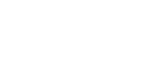 26.04.202326.04.202326.04.2023РАБОЧАЯ ПРОГРАММАРАБОЧАЯ ПРОГРАММАРАБОЧАЯ ПРОГРАММАРАБОЧАЯ ПРОГРАММАРАБОЧАЯ ПРОГРАММАРАБОЧАЯ ПРОГРАММАРАБОЧАЯ ПРОГРАММАРАБОЧАЯ ПРОГРАММАРАБОЧАЯ ПРОГРАММАРАБОЧАЯ ПРОГРАММАРАБОЧАЯ ПРОГРАММАРАБОЧАЯ ПРОГРАММАРАБОЧАЯ ПРОГРАММАдисциплиныдисциплиныОсновы механикиОсновы механикиОсновы механикиОсновы механикиОсновы механикиОсновы механикиОсновы механикиОсновы механикиОсновы механикиОсновы механикиОсновы механикиОсновы механикиОсновы механикиОсновы механикиОсновы механикиОсновы механикиОсновы механикиОсновы механикиОсновы механикиОсновы механикиОсновы механикиОсновы механикидля специальности 23.05.03 Подвижной состав железных дорогдля специальности 23.05.03 Подвижной состав железных дорогдля специальности 23.05.03 Подвижной состав железных дорогдля специальности 23.05.03 Подвижной состав железных дорогдля специальности 23.05.03 Подвижной состав железных дорогдля специальности 23.05.03 Подвижной состав железных дорогдля специальности 23.05.03 Подвижной состав железных дорогдля специальности 23.05.03 Подвижной состав железных дорогдля специальности 23.05.03 Подвижной состав железных дорогдля специальности 23.05.03 Подвижной состав железных дорогдля специальности 23.05.03 Подвижной состав железных дорогдля специальности 23.05.03 Подвижной состав железных дорогдля специальности 23.05.03 Подвижной состав железных дорогСоставитель(и):Составитель(и):Составитель(и):к.т.н., доцент, Слободенюк А.С.к.т.н., доцент, Слободенюк А.С.к.т.н., доцент, Слободенюк А.С.к.т.н., доцент, Слободенюк А.С.к.т.н., доцент, Слободенюк А.С.к.т.н., доцент, Слободенюк А.С.к.т.н., доцент, Слободенюк А.С.к.т.н., доцент, Слободенюк А.С.к.т.н., доцент, Слободенюк А.С.к.т.н., доцент, Слободенюк А.С.к.т.н., доцент, Слободенюк А.С.к.т.н., доцент, Слободенюк А.С.к.т.н., доцент, Слободенюк А.С.к.т.н., доцент, Слободенюк А.С.к.т.н., доцент, Слободенюк А.С.к.т.н., доцент, Слободенюк А.С.к.т.н., доцент, Слободенюк А.С.к.т.н., доцент, Слободенюк А.С.к.т.н., доцент, Слободенюк А.С.к.т.н., доцент, Слободенюк А.С.Обсуждена на заседании кафедры:Обсуждена на заседании кафедры:Обсуждена на заседании кафедры:Обсуждена на заседании кафедры:Транспорт железных дорогТранспорт железных дорогТранспорт железных дорогТранспорт железных дорогТранспорт железных дорогТранспорт железных дорогТранспорт железных дорогТранспорт железных дорогПротокол от 26.04.2023г. № 4Протокол от 26.04.2023г. № 4Протокол от 26.04.2023г. № 4Протокол от 26.04.2023г. № 4Протокол от 26.04.2023г. № 4Протокол от 26.04.2023г. № 4Протокол от 26.04.2023г. № 4Протокол от 26.04.2023г. № 4Протокол от 26.04.2023г. № 4Протокол от 26.04.2023г. № 4Протокол от 26.04.2023г. № 4Протокол от 26.04.2023г. № 4Протокол от 26.04.2023г. № 4Обсуждена на заседании методической комиссииОбсуждена на заседании методической комиссииОбсуждена на заседании методической комиссииОбсуждена на заседании методической комиссииОбсуждена на заседании методической комиссииОбсуждена на заседании методической комиссииОбсуждена на заседании методической комиссии по родственным направлениям и специальностям: Протокол от 01.01.1754г. №Обсуждена на заседании методической комиссии по родственным направлениям и специальностям: Протокол от 01.01.1754г. №Обсуждена на заседании методической комиссии по родственным направлениям и специальностям: Протокол от 01.01.1754г. №Обсуждена на заседании методической комиссии по родственным направлениям и специальностям: Протокол от 01.01.1754г. №Обсуждена на заседании методической комиссии по родственным направлениям и специальностям: Протокол от 01.01.1754г. №Обсуждена на заседании методической комиссии по родственным направлениям и специальностям: Протокол от 01.01.1754г. №Обсуждена на заседании методической комиссии по родственным направлениям и специальностям: Протокол от 01.01.1754г. №Обсуждена на заседании методической комиссии по родственным направлениям и специальностям: Протокол от 01.01.1754г. №Обсуждена на заседании методической комиссии по родственным направлениям и специальностям: Протокол от 01.01.1754г. №Обсуждена на заседании методической комиссии по родственным направлениям и специальностям: Протокол от 01.01.1754г. №Обсуждена на заседании методической комиссии по родственным направлениям и специальностям: Протокол от 01.01.1754г. №Обсуждена на заседании методической комиссии по родственным направлениям и специальностям: Протокол от 01.01.1754г. №Обсуждена на заседании методической комиссии по родственным направлениям и специальностям: Протокол от 01.01.1754г. №г. Тында2023 г.г. Тында2023 г.г. Тында2023 г.г. Тында2023 г.г. Тында2023 г.г. Тында2023 г.г. Тында2023 г.г. Тында2023 г.г. Тында2023 г.г. Тында2023 г.г. Тында2023 г.г. Тында2023 г.г. Тында2023 г.стр. 2стр. 2Визирование РПД для исполнения в очередном учебном годуВизирование РПД для исполнения в очередном учебном годуВизирование РПД для исполнения в очередном учебном годуПредседатель МК РНСПредседатель МК РНСПредседатель МК РНС__ __________ 2024 г.__ __________ 2024 г.__ __________ 2024 г.Рабочая программа пересмотрена, обсуждена и одобрена дляисполнения в 2024-2025 учебном году на заседании кафедрыРабочая программа пересмотрена, обсуждена и одобрена дляисполнения в 2024-2025 учебном году на заседании кафедрыРабочая программа пересмотрена, обсуждена и одобрена дляисполнения в 2024-2025 учебном году на заседании кафедрыБАмИЖТБАмИЖТБАмИЖТПротокол от  __ __________ 2024 г.  №  __Зав. кафедрой Гашенко С.А.Протокол от  __ __________ 2024 г.  №  __Зав. кафедрой Гашенко С.А.Визирование РПД для исполнения в очередном учебном годуВизирование РПД для исполнения в очередном учебном годуВизирование РПД для исполнения в очередном учебном годуПредседатель МК РНСПредседатель МК РНСПредседатель МК РНС__ __________ 2025 г.__ __________ 2025 г.__ __________ 2025 г.Рабочая программа пересмотрена, обсуждена и одобрена дляисполнения в 2025-2026 учебном году на заседании кафедрыРабочая программа пересмотрена, обсуждена и одобрена дляисполнения в 2025-2026 учебном году на заседании кафедрыРабочая программа пересмотрена, обсуждена и одобрена дляисполнения в 2025-2026 учебном году на заседании кафедрыБАмИЖТБАмИЖТБАмИЖТПротокол от  __ __________ 2025 г.  №  __Зав. кафедрой Гашенко С.А.Протокол от  __ __________ 2025 г.  №  __Зав. кафедрой Гашенко С.А.Визирование РПД для исполнения в очередном учебном годуВизирование РПД для исполнения в очередном учебном годуВизирование РПД для исполнения в очередном учебном годуПредседатель МК РНСПредседатель МК РНСПредседатель МК РНС__ __________ 2026 г.__ __________ 2026 г.__ __________ 2026 г.Рабочая программа пересмотрена, обсуждена и одобрена дляисполнения в 2026-2027 учебном году на заседании кафедрыРабочая программа пересмотрена, обсуждена и одобрена дляисполнения в 2026-2027 учебном году на заседании кафедрыРабочая программа пересмотрена, обсуждена и одобрена дляисполнения в 2026-2027 учебном году на заседании кафедрыБАмИЖТБАмИЖТБАмИЖТПротокол от  __ __________ 2026 г.  №  __Зав. кафедрой Гашенко С.А.Протокол от  __ __________ 2026 г.  №  __Зав. кафедрой Гашенко С.А.Визирование РПД для исполнения в очередном учебном годуВизирование РПД для исполнения в очередном учебном годуВизирование РПД для исполнения в очередном учебном годуПредседатель МК РНСПредседатель МК РНСПредседатель МК РНС__ __________ 2027 г.__ __________ 2027 г.__ __________ 2027 г.Рабочая программа пересмотрена, обсуждена и одобрена дляисполнения в 2027-2028 учебном году на заседании кафедрыРабочая программа пересмотрена, обсуждена и одобрена дляисполнения в 2027-2028 учебном году на заседании кафедрыРабочая программа пересмотрена, обсуждена и одобрена дляисполнения в 2027-2028 учебном году на заседании кафедрыБАмИЖТБАмИЖТБАмИЖТПротокол от  __ __________ 2027 г.  №  __Зав. кафедрой Гашенко С.А.Протокол от  __ __________ 2027 г.  №  __Зав. кафедрой Гашенко С.А.стр. 3стр. 3стр. 3Рабочая программа дисциплины  Основы механикиРабочая программа дисциплины  Основы механикиРабочая программа дисциплины  Основы механикиРабочая программа дисциплины  Основы механикиРабочая программа дисциплины  Основы механикиРабочая программа дисциплины  Основы механикиРабочая программа дисциплины  Основы механикиРабочая программа дисциплины  Основы механикиРабочая программа дисциплины  Основы механикиРабочая программа дисциплины  Основы механикиРабочая программа дисциплины  Основы механикиРабочая программа дисциплины  Основы механикиРабочая программа дисциплины  Основы механикиРабочая программа дисциплины  Основы механикиРабочая программа дисциплины  Основы механикиРабочая программа дисциплины  Основы механикиразработана в соответствии с ФГОС, утвержденным приказом Министерства образования и науки Российской Федерации от 27.03.2018 № 215разработана в соответствии с ФГОС, утвержденным приказом Министерства образования и науки Российской Федерации от 27.03.2018 № 215разработана в соответствии с ФГОС, утвержденным приказом Министерства образования и науки Российской Федерации от 27.03.2018 № 215разработана в соответствии с ФГОС, утвержденным приказом Министерства образования и науки Российской Федерации от 27.03.2018 № 215разработана в соответствии с ФГОС, утвержденным приказом Министерства образования и науки Российской Федерации от 27.03.2018 № 215разработана в соответствии с ФГОС, утвержденным приказом Министерства образования и науки Российской Федерации от 27.03.2018 № 215разработана в соответствии с ФГОС, утвержденным приказом Министерства образования и науки Российской Федерации от 27.03.2018 № 215разработана в соответствии с ФГОС, утвержденным приказом Министерства образования и науки Российской Федерации от 27.03.2018 № 215разработана в соответствии с ФГОС, утвержденным приказом Министерства образования и науки Российской Федерации от 27.03.2018 № 215разработана в соответствии с ФГОС, утвержденным приказом Министерства образования и науки Российской Федерации от 27.03.2018 № 215разработана в соответствии с ФГОС, утвержденным приказом Министерства образования и науки Российской Федерации от 27.03.2018 № 215разработана в соответствии с ФГОС, утвержденным приказом Министерства образования и науки Российской Федерации от 27.03.2018 № 215разработана в соответствии с ФГОС, утвержденным приказом Министерства образования и науки Российской Федерации от 27.03.2018 № 215разработана в соответствии с ФГОС, утвержденным приказом Министерства образования и науки Российской Федерации от 27.03.2018 № 215разработана в соответствии с ФГОС, утвержденным приказом Министерства образования и науки Российской Федерации от 27.03.2018 № 215разработана в соответствии с ФГОС, утвержденным приказом Министерства образования и науки Российской Федерации от 27.03.2018 № 215КвалификацияКвалификацияКвалификацияКвалификацияКвалификацияинженер путей сообщенияинженер путей сообщенияинженер путей сообщенияинженер путей сообщенияинженер путей сообщенияинженер путей сообщенияинженер путей сообщенияинженер путей сообщенияинженер путей сообщенияФорма обученияФорма обученияФорма обученияФорма обученияФорма обучениязаочнаязаочнаязаочнаязаочнаязаочнаязаочнаязаочнаязаочнаязаочнаяОБЪЕМ ДИСЦИПЛИНЫ (МОДУЛЯ) В ЗАЧЕТНЫХ ЕДИНИЦАХ С УКАЗАНИЕМ КОЛИЧЕСТВА АКАДЕМИЧЕСКИХ ЧАСОВ, ВЫДЕЛЕННЫХ НА КОНТАКТНУЮ РАБОТУ ОБУЧАЮЩИХСЯ С ПРЕПОДАВАТЕЛЕМ (ПО ВИДАМ УЧЕБНЫХ ЗАНЯТИЙ) И НА САМОСТОЯТЕЛЬНУЮ РАБОТУ ОБУЧАЮЩИХСЯОБЪЕМ ДИСЦИПЛИНЫ (МОДУЛЯ) В ЗАЧЕТНЫХ ЕДИНИЦАХ С УКАЗАНИЕМ КОЛИЧЕСТВА АКАДЕМИЧЕСКИХ ЧАСОВ, ВЫДЕЛЕННЫХ НА КОНТАКТНУЮ РАБОТУ ОБУЧАЮЩИХСЯ С ПРЕПОДАВАТЕЛЕМ (ПО ВИДАМ УЧЕБНЫХ ЗАНЯТИЙ) И НА САМОСТОЯТЕЛЬНУЮ РАБОТУ ОБУЧАЮЩИХСЯОБЪЕМ ДИСЦИПЛИНЫ (МОДУЛЯ) В ЗАЧЕТНЫХ ЕДИНИЦАХ С УКАЗАНИЕМ КОЛИЧЕСТВА АКАДЕМИЧЕСКИХ ЧАСОВ, ВЫДЕЛЕННЫХ НА КОНТАКТНУЮ РАБОТУ ОБУЧАЮЩИХСЯ С ПРЕПОДАВАТЕЛЕМ (ПО ВИДАМ УЧЕБНЫХ ЗАНЯТИЙ) И НА САМОСТОЯТЕЛЬНУЮ РАБОТУ ОБУЧАЮЩИХСЯОБЪЕМ ДИСЦИПЛИНЫ (МОДУЛЯ) В ЗАЧЕТНЫХ ЕДИНИЦАХ С УКАЗАНИЕМ КОЛИЧЕСТВА АКАДЕМИЧЕСКИХ ЧАСОВ, ВЫДЕЛЕННЫХ НА КОНТАКТНУЮ РАБОТУ ОБУЧАЮЩИХСЯ С ПРЕПОДАВАТЕЛЕМ (ПО ВИДАМ УЧЕБНЫХ ЗАНЯТИЙ) И НА САМОСТОЯТЕЛЬНУЮ РАБОТУ ОБУЧАЮЩИХСЯОБЪЕМ ДИСЦИПЛИНЫ (МОДУЛЯ) В ЗАЧЕТНЫХ ЕДИНИЦАХ С УКАЗАНИЕМ КОЛИЧЕСТВА АКАДЕМИЧЕСКИХ ЧАСОВ, ВЫДЕЛЕННЫХ НА КОНТАКТНУЮ РАБОТУ ОБУЧАЮЩИХСЯ С ПРЕПОДАВАТЕЛЕМ (ПО ВИДАМ УЧЕБНЫХ ЗАНЯТИЙ) И НА САМОСТОЯТЕЛЬНУЮ РАБОТУ ОБУЧАЮЩИХСЯОБЪЕМ ДИСЦИПЛИНЫ (МОДУЛЯ) В ЗАЧЕТНЫХ ЕДИНИЦАХ С УКАЗАНИЕМ КОЛИЧЕСТВА АКАДЕМИЧЕСКИХ ЧАСОВ, ВЫДЕЛЕННЫХ НА КОНТАКТНУЮ РАБОТУ ОБУЧАЮЩИХСЯ С ПРЕПОДАВАТЕЛЕМ (ПО ВИДАМ УЧЕБНЫХ ЗАНЯТИЙ) И НА САМОСТОЯТЕЛЬНУЮ РАБОТУ ОБУЧАЮЩИХСЯОБЪЕМ ДИСЦИПЛИНЫ (МОДУЛЯ) В ЗАЧЕТНЫХ ЕДИНИЦАХ С УКАЗАНИЕМ КОЛИЧЕСТВА АКАДЕМИЧЕСКИХ ЧАСОВ, ВЫДЕЛЕННЫХ НА КОНТАКТНУЮ РАБОТУ ОБУЧАЮЩИХСЯ С ПРЕПОДАВАТЕЛЕМ (ПО ВИДАМ УЧЕБНЫХ ЗАНЯТИЙ) И НА САМОСТОЯТЕЛЬНУЮ РАБОТУ ОБУЧАЮЩИХСЯОБЪЕМ ДИСЦИПЛИНЫ (МОДУЛЯ) В ЗАЧЕТНЫХ ЕДИНИЦАХ С УКАЗАНИЕМ КОЛИЧЕСТВА АКАДЕМИЧЕСКИХ ЧАСОВ, ВЫДЕЛЕННЫХ НА КОНТАКТНУЮ РАБОТУ ОБУЧАЮЩИХСЯ С ПРЕПОДАВАТЕЛЕМ (ПО ВИДАМ УЧЕБНЫХ ЗАНЯТИЙ) И НА САМОСТОЯТЕЛЬНУЮ РАБОТУ ОБУЧАЮЩИХСЯОБЪЕМ ДИСЦИПЛИНЫ (МОДУЛЯ) В ЗАЧЕТНЫХ ЕДИНИЦАХ С УКАЗАНИЕМ КОЛИЧЕСТВА АКАДЕМИЧЕСКИХ ЧАСОВ, ВЫДЕЛЕННЫХ НА КОНТАКТНУЮ РАБОТУ ОБУЧАЮЩИХСЯ С ПРЕПОДАВАТЕЛЕМ (ПО ВИДАМ УЧЕБНЫХ ЗАНЯТИЙ) И НА САМОСТОЯТЕЛЬНУЮ РАБОТУ ОБУЧАЮЩИХСЯОБЪЕМ ДИСЦИПЛИНЫ (МОДУЛЯ) В ЗАЧЕТНЫХ ЕДИНИЦАХ С УКАЗАНИЕМ КОЛИЧЕСТВА АКАДЕМИЧЕСКИХ ЧАСОВ, ВЫДЕЛЕННЫХ НА КОНТАКТНУЮ РАБОТУ ОБУЧАЮЩИХСЯ С ПРЕПОДАВАТЕЛЕМ (ПО ВИДАМ УЧЕБНЫХ ЗАНЯТИЙ) И НА САМОСТОЯТЕЛЬНУЮ РАБОТУ ОБУЧАЮЩИХСЯОБЪЕМ ДИСЦИПЛИНЫ (МОДУЛЯ) В ЗАЧЕТНЫХ ЕДИНИЦАХ С УКАЗАНИЕМ КОЛИЧЕСТВА АКАДЕМИЧЕСКИХ ЧАСОВ, ВЫДЕЛЕННЫХ НА КОНТАКТНУЮ РАБОТУ ОБУЧАЮЩИХСЯ С ПРЕПОДАВАТЕЛЕМ (ПО ВИДАМ УЧЕБНЫХ ЗАНЯТИЙ) И НА САМОСТОЯТЕЛЬНУЮ РАБОТУ ОБУЧАЮЩИХСЯОБЪЕМ ДИСЦИПЛИНЫ (МОДУЛЯ) В ЗАЧЕТНЫХ ЕДИНИЦАХ С УКАЗАНИЕМ КОЛИЧЕСТВА АКАДЕМИЧЕСКИХ ЧАСОВ, ВЫДЕЛЕННЫХ НА КОНТАКТНУЮ РАБОТУ ОБУЧАЮЩИХСЯ С ПРЕПОДАВАТЕЛЕМ (ПО ВИДАМ УЧЕБНЫХ ЗАНЯТИЙ) И НА САМОСТОЯТЕЛЬНУЮ РАБОТУ ОБУЧАЮЩИХСЯОБЪЕМ ДИСЦИПЛИНЫ (МОДУЛЯ) В ЗАЧЕТНЫХ ЕДИНИЦАХ С УКАЗАНИЕМ КОЛИЧЕСТВА АКАДЕМИЧЕСКИХ ЧАСОВ, ВЫДЕЛЕННЫХ НА КОНТАКТНУЮ РАБОТУ ОБУЧАЮЩИХСЯ С ПРЕПОДАВАТЕЛЕМ (ПО ВИДАМ УЧЕБНЫХ ЗАНЯТИЙ) И НА САМОСТОЯТЕЛЬНУЮ РАБОТУ ОБУЧАЮЩИХСЯОБЪЕМ ДИСЦИПЛИНЫ (МОДУЛЯ) В ЗАЧЕТНЫХ ЕДИНИЦАХ С УКАЗАНИЕМ КОЛИЧЕСТВА АКАДЕМИЧЕСКИХ ЧАСОВ, ВЫДЕЛЕННЫХ НА КОНТАКТНУЮ РАБОТУ ОБУЧАЮЩИХСЯ С ПРЕПОДАВАТЕЛЕМ (ПО ВИДАМ УЧЕБНЫХ ЗАНЯТИЙ) И НА САМОСТОЯТЕЛЬНУЮ РАБОТУ ОБУЧАЮЩИХСЯОбщая трудоемкостьОбщая трудоемкостьОбщая трудоемкостьОбщая трудоемкость9 ЗЕТ9 ЗЕТ9 ЗЕТ9 ЗЕТ9 ЗЕТ9 ЗЕТ9 ЗЕТ9 ЗЕТ9 ЗЕТЧасов по учебному плануЧасов по учебному плануЧасов по учебному плануЧасов по учебному плануЧасов по учебному плануЧасов по учебному плануЧасов по учебному плану324324Виды контроля на курсах:Виды контроля на курсах:Виды контроля на курсах:Виды контроля на курсах:Виды контроля на курсах:в том числе:в том числе:в том числе:в том числе:в том числе:в том числе:в том числе:экзамены (курс)    3зачёты (курс)    3курсовые работы  3контрольных работ  3 курс (1)экзамены (курс)    3зачёты (курс)    3курсовые работы  3контрольных работ  3 курс (1)экзамены (курс)    3зачёты (курс)    3курсовые работы  3контрольных работ  3 курс (1)экзамены (курс)    3зачёты (курс)    3курсовые работы  3контрольных работ  3 курс (1)экзамены (курс)    3зачёты (курс)    3курсовые работы  3контрольных работ  3 курс (1)контактная работаконтактная работаконтактная работаконтактная работаконтактная работаконтактная работа2424экзамены (курс)    3зачёты (курс)    3курсовые работы  3контрольных работ  3 курс (1)экзамены (курс)    3зачёты (курс)    3курсовые работы  3контрольных работ  3 курс (1)экзамены (курс)    3зачёты (курс)    3курсовые работы  3контрольных работ  3 курс (1)экзамены (курс)    3зачёты (курс)    3курсовые работы  3контрольных работ  3 курс (1)экзамены (курс)    3зачёты (курс)    3курсовые работы  3контрольных работ  3 курс (1)самостоятельная работасамостоятельная работасамостоятельная работасамостоятельная работасамостоятельная работасамостоятельная работа287287экзамены (курс)    3зачёты (курс)    3курсовые работы  3контрольных работ  3 курс (1)экзамены (курс)    3зачёты (курс)    3курсовые работы  3контрольных работ  3 курс (1)экзамены (курс)    3зачёты (курс)    3курсовые работы  3контрольных работ  3 курс (1)экзамены (курс)    3зачёты (курс)    3курсовые работы  3контрольных работ  3 курс (1)экзамены (курс)    3зачёты (курс)    3курсовые работы  3контрольных работ  3 курс (1)часов на контрольчасов на контрольчасов на контрольчасов на контрольчасов на контрольчасов на контроль1313экзамены (курс)    3зачёты (курс)    3курсовые работы  3контрольных работ  3 курс (1)экзамены (курс)    3зачёты (курс)    3курсовые работы  3контрольных работ  3 курс (1)экзамены (курс)    3зачёты (курс)    3курсовые работы  3контрольных работ  3 курс (1)экзамены (курс)    3зачёты (курс)    3курсовые работы  3контрольных работ  3 курс (1)экзамены (курс)    3зачёты (курс)    3курсовые работы  3контрольных работ  3 курс (1)Распределение часов дисциплины по семестрам (курсам)Распределение часов дисциплины по семестрам (курсам)Распределение часов дисциплины по семестрам (курсам)Распределение часов дисциплины по семестрам (курсам)Распределение часов дисциплины по семестрам (курсам)Распределение часов дисциплины по семестрам (курсам)Распределение часов дисциплины по семестрам (курсам)Распределение часов дисциплины по семестрам (курсам)Распределение часов дисциплины по семестрам (курсам)Распределение часов дисциплины по семестрам (курсам)Распределение часов дисциплины по семестрам (курсам)Распределение часов дисциплины по семестрам (курсам)Распределение часов дисциплины по семестрам (курсам)Распределение часов дисциплины по семестрам (курсам)Распределение часов дисциплины по семестрам (курсам)Распределение часов дисциплины по семестрам (курсам)Распределение часов дисциплины по семестрам (курсам)Распределение часов дисциплины по семестрам (курсам)Распределение часов дисциплины по семестрам (курсам)Распределение часов дисциплины по семестрам (курсам)Распределение часов дисциплины по семестрам (курсам)Распределение часов дисциплины по семестрам (курсам)Распределение часов дисциплины по семестрам (курсам)Распределение часов дисциплины по семестрам (курсам)Распределение часов дисциплины по семестрам (курсам)Распределение часов дисциплины по семестрам (курсам)Распределение часов дисциплины по семестрам (курсам)Распределение часов дисциплины по семестрам (курсам)Распределение часов дисциплины по семестрам (курсам)Распределение часов дисциплины по семестрам (курсам)КурсКурс3333ИтогоИтогоИтогоИтогоИтогоВид занятийВид занятийУПРПРПРПИтогоИтогоИтогоИтогоИтогоЛекцииЛекции161616161616161616ПрактическиеПрактические888888888Итого ауд.Итого ауд.242424242424242424Кoнтактная рабoтаКoнтактная рабoта242424242424242424Сам. работаСам. работа287287287287287287287287287Часы на контрольЧасы на контроль131313131313131313ИтогоИтого324324324324324324324324324стр. 41. АННОТАЦИЯ ДИСЦИПЛИНЫ (МОДУЛЯ)1. АННОТАЦИЯ ДИСЦИПЛИНЫ (МОДУЛЯ)1. АННОТАЦИЯ ДИСЦИПЛИНЫ (МОДУЛЯ)1. АННОТАЦИЯ ДИСЦИПЛИНЫ (МОДУЛЯ)1. АННОТАЦИЯ ДИСЦИПЛИНЫ (МОДУЛЯ)1. АННОТАЦИЯ ДИСЦИПЛИНЫ (МОДУЛЯ)1. АННОТАЦИЯ ДИСЦИПЛИНЫ (МОДУЛЯ)1. АННОТАЦИЯ ДИСЦИПЛИНЫ (МОДУЛЯ)1. АННОТАЦИЯ ДИСЦИПЛИНЫ (МОДУЛЯ)1. АННОТАЦИЯ ДИСЦИПЛИНЫ (МОДУЛЯ)1. АННОТАЦИЯ ДИСЦИПЛИНЫ (МОДУЛЯ)1.1Методы исследования динамики подвижного состава. Методы оценки основных динамических характеристик системы «подвижной состав-путь». Колебания подвижного состава. Виды колебаний. Уравнения колебаний. Методы исследования вертикальных колебаний подвижного состава. Модели динамики подвижного состава. Показатели динамического качества механической части подвижного состава. Методы оценки динамических сил, действующие на детали и узлы подвижного состава. Боковые колебания подвижного состава и их особенности. Движение колесной пары с учетом деформации колеса и рельса. Методы исследования устойчивости движения подвижного состава. Движение подвижного состава в кривых участках пути. Нагрузки на основные элементы подвижного состава. Методы исследования прочности и напряженно-деформированного состояния элементов подвижного состава. Оценка прочности несущих элементов подвижного состава.Методы исследования динамики подвижного состава. Методы оценки основных динамических характеристик системы «подвижной состав-путь». Колебания подвижного состава. Виды колебаний. Уравнения колебаний. Методы исследования вертикальных колебаний подвижного состава. Модели динамики подвижного состава. Показатели динамического качества механической части подвижного состава. Методы оценки динамических сил, действующие на детали и узлы подвижного состава. Боковые колебания подвижного состава и их особенности. Движение колесной пары с учетом деформации колеса и рельса. Методы исследования устойчивости движения подвижного состава. Движение подвижного состава в кривых участках пути. Нагрузки на основные элементы подвижного состава. Методы исследования прочности и напряженно-деформированного состояния элементов подвижного состава. Оценка прочности несущих элементов подвижного состава.Методы исследования динамики подвижного состава. Методы оценки основных динамических характеристик системы «подвижной состав-путь». Колебания подвижного состава. Виды колебаний. Уравнения колебаний. Методы исследования вертикальных колебаний подвижного состава. Модели динамики подвижного состава. Показатели динамического качества механической части подвижного состава. Методы оценки динамических сил, действующие на детали и узлы подвижного состава. Боковые колебания подвижного состава и их особенности. Движение колесной пары с учетом деформации колеса и рельса. Методы исследования устойчивости движения подвижного состава. Движение подвижного состава в кривых участках пути. Нагрузки на основные элементы подвижного состава. Методы исследования прочности и напряженно-деформированного состояния элементов подвижного состава. Оценка прочности несущих элементов подвижного состава.Методы исследования динамики подвижного состава. Методы оценки основных динамических характеристик системы «подвижной состав-путь». Колебания подвижного состава. Виды колебаний. Уравнения колебаний. Методы исследования вертикальных колебаний подвижного состава. Модели динамики подвижного состава. Показатели динамического качества механической части подвижного состава. Методы оценки динамических сил, действующие на детали и узлы подвижного состава. Боковые колебания подвижного состава и их особенности. Движение колесной пары с учетом деформации колеса и рельса. Методы исследования устойчивости движения подвижного состава. Движение подвижного состава в кривых участках пути. Нагрузки на основные элементы подвижного состава. Методы исследования прочности и напряженно-деформированного состояния элементов подвижного состава. Оценка прочности несущих элементов подвижного состава.Методы исследования динамики подвижного состава. Методы оценки основных динамических характеристик системы «подвижной состав-путь». Колебания подвижного состава. Виды колебаний. Уравнения колебаний. Методы исследования вертикальных колебаний подвижного состава. Модели динамики подвижного состава. Показатели динамического качества механической части подвижного состава. Методы оценки динамических сил, действующие на детали и узлы подвижного состава. Боковые колебания подвижного состава и их особенности. Движение колесной пары с учетом деформации колеса и рельса. Методы исследования устойчивости движения подвижного состава. Движение подвижного состава в кривых участках пути. Нагрузки на основные элементы подвижного состава. Методы исследования прочности и напряженно-деформированного состояния элементов подвижного состава. Оценка прочности несущих элементов подвижного состава.Методы исследования динамики подвижного состава. Методы оценки основных динамических характеристик системы «подвижной состав-путь». Колебания подвижного состава. Виды колебаний. Уравнения колебаний. Методы исследования вертикальных колебаний подвижного состава. Модели динамики подвижного состава. Показатели динамического качества механической части подвижного состава. Методы оценки динамических сил, действующие на детали и узлы подвижного состава. Боковые колебания подвижного состава и их особенности. Движение колесной пары с учетом деформации колеса и рельса. Методы исследования устойчивости движения подвижного состава. Движение подвижного состава в кривых участках пути. Нагрузки на основные элементы подвижного состава. Методы исследования прочности и напряженно-деформированного состояния элементов подвижного состава. Оценка прочности несущих элементов подвижного состава.Методы исследования динамики подвижного состава. Методы оценки основных динамических характеристик системы «подвижной состав-путь». Колебания подвижного состава. Виды колебаний. Уравнения колебаний. Методы исследования вертикальных колебаний подвижного состава. Модели динамики подвижного состава. Показатели динамического качества механической части подвижного состава. Методы оценки динамических сил, действующие на детали и узлы подвижного состава. Боковые колебания подвижного состава и их особенности. Движение колесной пары с учетом деформации колеса и рельса. Методы исследования устойчивости движения подвижного состава. Движение подвижного состава в кривых участках пути. Нагрузки на основные элементы подвижного состава. Методы исследования прочности и напряженно-деформированного состояния элементов подвижного состава. Оценка прочности несущих элементов подвижного состава.Методы исследования динамики подвижного состава. Методы оценки основных динамических характеристик системы «подвижной состав-путь». Колебания подвижного состава. Виды колебаний. Уравнения колебаний. Методы исследования вертикальных колебаний подвижного состава. Модели динамики подвижного состава. Показатели динамического качества механической части подвижного состава. Методы оценки динамических сил, действующие на детали и узлы подвижного состава. Боковые колебания подвижного состава и их особенности. Движение колесной пары с учетом деформации колеса и рельса. Методы исследования устойчивости движения подвижного состава. Движение подвижного состава в кривых участках пути. Нагрузки на основные элементы подвижного состава. Методы исследования прочности и напряженно-деформированного состояния элементов подвижного состава. Оценка прочности несущих элементов подвижного состава.Методы исследования динамики подвижного состава. Методы оценки основных динамических характеристик системы «подвижной состав-путь». Колебания подвижного состава. Виды колебаний. Уравнения колебаний. Методы исследования вертикальных колебаний подвижного состава. Модели динамики подвижного состава. Показатели динамического качества механической части подвижного состава. Методы оценки динамических сил, действующие на детали и узлы подвижного состава. Боковые колебания подвижного состава и их особенности. Движение колесной пары с учетом деформации колеса и рельса. Методы исследования устойчивости движения подвижного состава. Движение подвижного состава в кривых участках пути. Нагрузки на основные элементы подвижного состава. Методы исследования прочности и напряженно-деформированного состояния элементов подвижного состава. Оценка прочности несущих элементов подвижного состава.Методы исследования динамики подвижного состава. Методы оценки основных динамических характеристик системы «подвижной состав-путь». Колебания подвижного состава. Виды колебаний. Уравнения колебаний. Методы исследования вертикальных колебаний подвижного состава. Модели динамики подвижного состава. Показатели динамического качества механической части подвижного состава. Методы оценки динамических сил, действующие на детали и узлы подвижного состава. Боковые колебания подвижного состава и их особенности. Движение колесной пары с учетом деформации колеса и рельса. Методы исследования устойчивости движения подвижного состава. Движение подвижного состава в кривых участках пути. Нагрузки на основные элементы подвижного состава. Методы исследования прочности и напряженно-деформированного состояния элементов подвижного состава. Оценка прочности несущих элементов подвижного состава.2. МЕСТО ДИСЦИПЛИНЫ (МОДУЛЯ) В СТРУКТУРЕ ОБРАЗОВАТЕЛЬНОЙ ПРОГРАММЫ2. МЕСТО ДИСЦИПЛИНЫ (МОДУЛЯ) В СТРУКТУРЕ ОБРАЗОВАТЕЛЬНОЙ ПРОГРАММЫ2. МЕСТО ДИСЦИПЛИНЫ (МОДУЛЯ) В СТРУКТУРЕ ОБРАЗОВАТЕЛЬНОЙ ПРОГРАММЫ2. МЕСТО ДИСЦИПЛИНЫ (МОДУЛЯ) В СТРУКТУРЕ ОБРАЗОВАТЕЛЬНОЙ ПРОГРАММЫ2. МЕСТО ДИСЦИПЛИНЫ (МОДУЛЯ) В СТРУКТУРЕ ОБРАЗОВАТЕЛЬНОЙ ПРОГРАММЫ2. МЕСТО ДИСЦИПЛИНЫ (МОДУЛЯ) В СТРУКТУРЕ ОБРАЗОВАТЕЛЬНОЙ ПРОГРАММЫ2. МЕСТО ДИСЦИПЛИНЫ (МОДУЛЯ) В СТРУКТУРЕ ОБРАЗОВАТЕЛЬНОЙ ПРОГРАММЫ2. МЕСТО ДИСЦИПЛИНЫ (МОДУЛЯ) В СТРУКТУРЕ ОБРАЗОВАТЕЛЬНОЙ ПРОГРАММЫ2. МЕСТО ДИСЦИПЛИНЫ (МОДУЛЯ) В СТРУКТУРЕ ОБРАЗОВАТЕЛЬНОЙ ПРОГРАММЫ2. МЕСТО ДИСЦИПЛИНЫ (МОДУЛЯ) В СТРУКТУРЕ ОБРАЗОВАТЕЛЬНОЙ ПРОГРАММЫ2. МЕСТО ДИСЦИПЛИНЫ (МОДУЛЯ) В СТРУКТУРЕ ОБРАЗОВАТЕЛЬНОЙ ПРОГРАММЫКод дисциплины:Код дисциплины:Код дисциплины:Б1.О.24Б1.О.24Б1.О.24Б1.О.24Б1.О.24Б1.О.24Б1.О.24Б1.О.242.1Требования к предварительной подготовке обучающегося:Требования к предварительной подготовке обучающегося:Требования к предварительной подготовке обучающегося:Требования к предварительной подготовке обучающегося:Требования к предварительной подготовке обучающегося:Требования к предварительной подготовке обучающегося:Требования к предварительной подготовке обучающегося:Требования к предварительной подготовке обучающегося:Требования к предварительной подготовке обучающегося:Требования к предварительной подготовке обучающегося:2.1.1ФизикаФизикаФизикаФизикаФизикаФизикаФизикаФизикаФизикаФизика2.1.2Теоретическая механикаТеоретическая механикаТеоретическая механикаТеоретическая механикаТеоретическая механикаТеоретическая механикаТеоретическая механикаТеоретическая механикаТеоретическая механикаТеоретическая механика2.1.3Высшая математикаВысшая математикаВысшая математикаВысшая математикаВысшая математикаВысшая математикаВысшая математикаВысшая математикаВысшая математикаВысшая математика2.2Дисциплины и практики, для которых освоение данной дисциплины (модуля) необходимо как предшествующее:Дисциплины и практики, для которых освоение данной дисциплины (модуля) необходимо как предшествующее:Дисциплины и практики, для которых освоение данной дисциплины (модуля) необходимо как предшествующее:Дисциплины и практики, для которых освоение данной дисциплины (модуля) необходимо как предшествующее:Дисциплины и практики, для которых освоение данной дисциплины (модуля) необходимо как предшествующее:Дисциплины и практики, для которых освоение данной дисциплины (модуля) необходимо как предшествующее:Дисциплины и практики, для которых освоение данной дисциплины (модуля) необходимо как предшествующее:Дисциплины и практики, для которых освоение данной дисциплины (модуля) необходимо как предшествующее:Дисциплины и практики, для которых освоение данной дисциплины (модуля) необходимо как предшествующее:Дисциплины и практики, для которых освоение данной дисциплины (модуля) необходимо как предшествующее:2.2.1Преддипломная практикаПреддипломная практикаПреддипломная практикаПреддипломная практикаПреддипломная практикаПреддипломная практикаПреддипломная практикаПреддипломная практикаПреддипломная практикаПреддипломная практика3. ПЕРЕЧЕНЬ ПЛАНИРУЕМЫХ РЕЗУЛЬТАТОВ ОБУЧЕНИЯ ПО ДИСЦИПЛИНЕ (МОДУЛЮ), СООТНЕСЕННЫХ С ПЛАНИРУЕМЫМИ РЕЗУЛЬТАТАМИ ОСВОЕНИЯ ОБРАЗОВАТЕЛЬНОЙ ПРОГРАММЫ3. ПЕРЕЧЕНЬ ПЛАНИРУЕМЫХ РЕЗУЛЬТАТОВ ОБУЧЕНИЯ ПО ДИСЦИПЛИНЕ (МОДУЛЮ), СООТНЕСЕННЫХ С ПЛАНИРУЕМЫМИ РЕЗУЛЬТАТАМИ ОСВОЕНИЯ ОБРАЗОВАТЕЛЬНОЙ ПРОГРАММЫ3. ПЕРЕЧЕНЬ ПЛАНИРУЕМЫХ РЕЗУЛЬТАТОВ ОБУЧЕНИЯ ПО ДИСЦИПЛИНЕ (МОДУЛЮ), СООТНЕСЕННЫХ С ПЛАНИРУЕМЫМИ РЕЗУЛЬТАТАМИ ОСВОЕНИЯ ОБРАЗОВАТЕЛЬНОЙ ПРОГРАММЫ3. ПЕРЕЧЕНЬ ПЛАНИРУЕМЫХ РЕЗУЛЬТАТОВ ОБУЧЕНИЯ ПО ДИСЦИПЛИНЕ (МОДУЛЮ), СООТНЕСЕННЫХ С ПЛАНИРУЕМЫМИ РЕЗУЛЬТАТАМИ ОСВОЕНИЯ ОБРАЗОВАТЕЛЬНОЙ ПРОГРАММЫ3. ПЕРЕЧЕНЬ ПЛАНИРУЕМЫХ РЕЗУЛЬТАТОВ ОБУЧЕНИЯ ПО ДИСЦИПЛИНЕ (МОДУЛЮ), СООТНЕСЕННЫХ С ПЛАНИРУЕМЫМИ РЕЗУЛЬТАТАМИ ОСВОЕНИЯ ОБРАЗОВАТЕЛЬНОЙ ПРОГРАММЫ3. ПЕРЕЧЕНЬ ПЛАНИРУЕМЫХ РЕЗУЛЬТАТОВ ОБУЧЕНИЯ ПО ДИСЦИПЛИНЕ (МОДУЛЮ), СООТНЕСЕННЫХ С ПЛАНИРУЕМЫМИ РЕЗУЛЬТАТАМИ ОСВОЕНИЯ ОБРАЗОВАТЕЛЬНОЙ ПРОГРАММЫ3. ПЕРЕЧЕНЬ ПЛАНИРУЕМЫХ РЕЗУЛЬТАТОВ ОБУЧЕНИЯ ПО ДИСЦИПЛИНЕ (МОДУЛЮ), СООТНЕСЕННЫХ С ПЛАНИРУЕМЫМИ РЕЗУЛЬТАТАМИ ОСВОЕНИЯ ОБРАЗОВАТЕЛЬНОЙ ПРОГРАММЫ3. ПЕРЕЧЕНЬ ПЛАНИРУЕМЫХ РЕЗУЛЬТАТОВ ОБУЧЕНИЯ ПО ДИСЦИПЛИНЕ (МОДУЛЮ), СООТНЕСЕННЫХ С ПЛАНИРУЕМЫМИ РЕЗУЛЬТАТАМИ ОСВОЕНИЯ ОБРАЗОВАТЕЛЬНОЙ ПРОГРАММЫ3. ПЕРЕЧЕНЬ ПЛАНИРУЕМЫХ РЕЗУЛЬТАТОВ ОБУЧЕНИЯ ПО ДИСЦИПЛИНЕ (МОДУЛЮ), СООТНЕСЕННЫХ С ПЛАНИРУЕМЫМИ РЕЗУЛЬТАТАМИ ОСВОЕНИЯ ОБРАЗОВАТЕЛЬНОЙ ПРОГРАММЫ3. ПЕРЕЧЕНЬ ПЛАНИРУЕМЫХ РЕЗУЛЬТАТОВ ОБУЧЕНИЯ ПО ДИСЦИПЛИНЕ (МОДУЛЮ), СООТНЕСЕННЫХ С ПЛАНИРУЕМЫМИ РЕЗУЛЬТАТАМИ ОСВОЕНИЯ ОБРАЗОВАТЕЛЬНОЙ ПРОГРАММЫ3. ПЕРЕЧЕНЬ ПЛАНИРУЕМЫХ РЕЗУЛЬТАТОВ ОБУЧЕНИЯ ПО ДИСЦИПЛИНЕ (МОДУЛЮ), СООТНЕСЕННЫХ С ПЛАНИРУЕМЫМИ РЕЗУЛЬТАТАМИ ОСВОЕНИЯ ОБРАЗОВАТЕЛЬНОЙ ПРОГРАММЫПК-3: Способен выполнять обоснование параметров конструкций и систем подвижного состава, организовывать проектирование процессов эксплуатации и обслуживания подвижного составаПК-3: Способен выполнять обоснование параметров конструкций и систем подвижного состава, организовывать проектирование процессов эксплуатации и обслуживания подвижного составаПК-3: Способен выполнять обоснование параметров конструкций и систем подвижного состава, организовывать проектирование процессов эксплуатации и обслуживания подвижного составаПК-3: Способен выполнять обоснование параметров конструкций и систем подвижного состава, организовывать проектирование процессов эксплуатации и обслуживания подвижного составаПК-3: Способен выполнять обоснование параметров конструкций и систем подвижного состава, организовывать проектирование процессов эксплуатации и обслуживания подвижного составаПК-3: Способен выполнять обоснование параметров конструкций и систем подвижного состава, организовывать проектирование процессов эксплуатации и обслуживания подвижного составаПК-3: Способен выполнять обоснование параметров конструкций и систем подвижного состава, организовывать проектирование процессов эксплуатации и обслуживания подвижного составаПК-3: Способен выполнять обоснование параметров конструкций и систем подвижного состава, организовывать проектирование процессов эксплуатации и обслуживания подвижного составаПК-3: Способен выполнять обоснование параметров конструкций и систем подвижного состава, организовывать проектирование процессов эксплуатации и обслуживания подвижного составаПК-3: Способен выполнять обоснование параметров конструкций и систем подвижного состава, организовывать проектирование процессов эксплуатации и обслуживания подвижного составаПК-3: Способен выполнять обоснование параметров конструкций и систем подвижного состава, организовывать проектирование процессов эксплуатации и обслуживания подвижного составаЗнать:Знать:Знать:Знать:Знать:Знать:Знать:Знать:Знать:Знать:Знать:Основные задачи взаимодействия пути и подвижного состава. Понятия устойчивости механических систем. Методы исследования малых колебаний механических систем. Силовое взаимодействие колеса и рельса.Основные задачи взаимодействия пути и подвижного состава. Понятия устойчивости механических систем. Методы исследования малых колебаний механических систем. Силовое взаимодействие колеса и рельса.Основные задачи взаимодействия пути и подвижного состава. Понятия устойчивости механических систем. Методы исследования малых колебаний механических систем. Силовое взаимодействие колеса и рельса.Основные задачи взаимодействия пути и подвижного состава. Понятия устойчивости механических систем. Методы исследования малых колебаний механических систем. Силовое взаимодействие колеса и рельса.Основные задачи взаимодействия пути и подвижного состава. Понятия устойчивости механических систем. Методы исследования малых колебаний механических систем. Силовое взаимодействие колеса и рельса.Основные задачи взаимодействия пути и подвижного состава. Понятия устойчивости механических систем. Методы исследования малых колебаний механических систем. Силовое взаимодействие колеса и рельса.Основные задачи взаимодействия пути и подвижного состава. Понятия устойчивости механических систем. Методы исследования малых колебаний механических систем. Силовое взаимодействие колеса и рельса.Основные задачи взаимодействия пути и подвижного состава. Понятия устойчивости механических систем. Методы исследования малых колебаний механических систем. Силовое взаимодействие колеса и рельса.Основные задачи взаимодействия пути и подвижного состава. Понятия устойчивости механических систем. Методы исследования малых колебаний механических систем. Силовое взаимодействие колеса и рельса.Основные задачи взаимодействия пути и подвижного состава. Понятия устойчивости механических систем. Методы исследования малых колебаний механических систем. Силовое взаимодействие колеса и рельса.Основные задачи взаимодействия пути и подвижного состава. Понятия устойчивости механических систем. Методы исследования малых колебаний механических систем. Силовое взаимодействие колеса и рельса.Уметь:Уметь:Уметь:Уметь:Уметь:Уметь:Уметь:Уметь:Уметь:Уметь:Уметь:Составлять дифференциальные уравнения движения железнодорожного экипажа. Оценивать устойчивость движения рельсового экипажа по первому приближению. Исследовать колебания подвижного состава.Составлять дифференциальные уравнения движения железнодорожного экипажа. Оценивать устойчивость движения рельсового экипажа по первому приближению. Исследовать колебания подвижного состава.Составлять дифференциальные уравнения движения железнодорожного экипажа. Оценивать устойчивость движения рельсового экипажа по первому приближению. Исследовать колебания подвижного состава.Составлять дифференциальные уравнения движения железнодорожного экипажа. Оценивать устойчивость движения рельсового экипажа по первому приближению. Исследовать колебания подвижного состава.Составлять дифференциальные уравнения движения железнодорожного экипажа. Оценивать устойчивость движения рельсового экипажа по первому приближению. Исследовать колебания подвижного состава.Составлять дифференциальные уравнения движения железнодорожного экипажа. Оценивать устойчивость движения рельсового экипажа по первому приближению. Исследовать колебания подвижного состава.Составлять дифференциальные уравнения движения железнодорожного экипажа. Оценивать устойчивость движения рельсового экипажа по первому приближению. Исследовать колебания подвижного состава.Составлять дифференциальные уравнения движения железнодорожного экипажа. Оценивать устойчивость движения рельсового экипажа по первому приближению. Исследовать колебания подвижного состава.Составлять дифференциальные уравнения движения железнодорожного экипажа. Оценивать устойчивость движения рельсового экипажа по первому приближению. Исследовать колебания подвижного состава.Составлять дифференциальные уравнения движения железнодорожного экипажа. Оценивать устойчивость движения рельсового экипажа по первому приближению. Исследовать колебания подвижного состава.Составлять дифференциальные уравнения движения железнодорожного экипажа. Оценивать устойчивость движения рельсового экипажа по первому приближению. Исследовать колебания подвижного состава.Владеть:Владеть:Владеть:Владеть:Владеть:Владеть:Владеть:Владеть:Владеть:Владеть:Владеть:Анализировать дифференциальные уравнения движения железнодорожного экипажа. Интерпретировать вопросы устойчивости движения рельсового экипажа. Уметь выделять физическую модель в задачах механики подвижного составаАнализировать дифференциальные уравнения движения железнодорожного экипажа. Интерпретировать вопросы устойчивости движения рельсового экипажа. Уметь выделять физическую модель в задачах механики подвижного составаАнализировать дифференциальные уравнения движения железнодорожного экипажа. Интерпретировать вопросы устойчивости движения рельсового экипажа. Уметь выделять физическую модель в задачах механики подвижного составаАнализировать дифференциальные уравнения движения железнодорожного экипажа. Интерпретировать вопросы устойчивости движения рельсового экипажа. Уметь выделять физическую модель в задачах механики подвижного составаАнализировать дифференциальные уравнения движения железнодорожного экипажа. Интерпретировать вопросы устойчивости движения рельсового экипажа. Уметь выделять физическую модель в задачах механики подвижного составаАнализировать дифференциальные уравнения движения железнодорожного экипажа. Интерпретировать вопросы устойчивости движения рельсового экипажа. Уметь выделять физическую модель в задачах механики подвижного составаАнализировать дифференциальные уравнения движения железнодорожного экипажа. Интерпретировать вопросы устойчивости движения рельсового экипажа. Уметь выделять физическую модель в задачах механики подвижного составаАнализировать дифференциальные уравнения движения железнодорожного экипажа. Интерпретировать вопросы устойчивости движения рельсового экипажа. Уметь выделять физическую модель в задачах механики подвижного составаАнализировать дифференциальные уравнения движения железнодорожного экипажа. Интерпретировать вопросы устойчивости движения рельсового экипажа. Уметь выделять физическую модель в задачах механики подвижного составаАнализировать дифференциальные уравнения движения железнодорожного экипажа. Интерпретировать вопросы устойчивости движения рельсового экипажа. Уметь выделять физическую модель в задачах механики подвижного составаАнализировать дифференциальные уравнения движения железнодорожного экипажа. Интерпретировать вопросы устойчивости движения рельсового экипажа. Уметь выделять физическую модель в задачах механики подвижного составаПК-4: Способен формулировать и решать научно-технические задачи применительно к объектам подвижного состава и технологическим процессамПК-4: Способен формулировать и решать научно-технические задачи применительно к объектам подвижного состава и технологическим процессамПК-4: Способен формулировать и решать научно-технические задачи применительно к объектам подвижного состава и технологическим процессамПК-4: Способен формулировать и решать научно-технические задачи применительно к объектам подвижного состава и технологическим процессамПК-4: Способен формулировать и решать научно-технические задачи применительно к объектам подвижного состава и технологическим процессамПК-4: Способен формулировать и решать научно-технические задачи применительно к объектам подвижного состава и технологическим процессамПК-4: Способен формулировать и решать научно-технические задачи применительно к объектам подвижного состава и технологическим процессамПК-4: Способен формулировать и решать научно-технические задачи применительно к объектам подвижного состава и технологическим процессамПК-4: Способен формулировать и решать научно-технические задачи применительно к объектам подвижного состава и технологическим процессамПК-4: Способен формулировать и решать научно-технические задачи применительно к объектам подвижного состава и технологическим процессамПК-4: Способен формулировать и решать научно-технические задачи применительно к объектам подвижного состава и технологическим процессамЗнать:Знать:Знать:Знать:Знать:Знать:Знать:Знать:Знать:Знать:Знать:Принципы и методы проведения теоретических и экспериментальных исследований по оценке  динамических качеств подвижного состава, влияющих на безопасность движенияПринципы и методы проведения теоретических и экспериментальных исследований по оценке  динамических качеств подвижного состава, влияющих на безопасность движенияПринципы и методы проведения теоретических и экспериментальных исследований по оценке  динамических качеств подвижного состава, влияющих на безопасность движенияПринципы и методы проведения теоретических и экспериментальных исследований по оценке  динамических качеств подвижного состава, влияющих на безопасность движенияПринципы и методы проведения теоретических и экспериментальных исследований по оценке  динамических качеств подвижного состава, влияющих на безопасность движенияПринципы и методы проведения теоретических и экспериментальных исследований по оценке  динамических качеств подвижного состава, влияющих на безопасность движенияПринципы и методы проведения теоретических и экспериментальных исследований по оценке  динамических качеств подвижного состава, влияющих на безопасность движенияПринципы и методы проведения теоретических и экспериментальных исследований по оценке  динамических качеств подвижного состава, влияющих на безопасность движенияПринципы и методы проведения теоретических и экспериментальных исследований по оценке  динамических качеств подвижного состава, влияющих на безопасность движенияПринципы и методы проведения теоретических и экспериментальных исследований по оценке  динамических качеств подвижного состава, влияющих на безопасность движенияПринципы и методы проведения теоретических и экспериментальных исследований по оценке  динамических качеств подвижного состава, влияющих на безопасность движенияУметь:Уметь:Уметь:Уметь:Уметь:Уметь:Уметь:Уметь:Уметь:Уметь:Уметь:Проводить экспертную оценку динамических качеств вагонов, влияющих на безопасность движения в соответствии с действующими методиками и нормативной документациейПроводить экспертную оценку динамических качеств вагонов, влияющих на безопасность движения в соответствии с действующими методиками и нормативной документациейПроводить экспертную оценку динамических качеств вагонов, влияющих на безопасность движения в соответствии с действующими методиками и нормативной документациейПроводить экспертную оценку динамических качеств вагонов, влияющих на безопасность движения в соответствии с действующими методиками и нормативной документациейПроводить экспертную оценку динамических качеств вагонов, влияющих на безопасность движения в соответствии с действующими методиками и нормативной документациейПроводить экспертную оценку динамических качеств вагонов, влияющих на безопасность движения в соответствии с действующими методиками и нормативной документациейПроводить экспертную оценку динамических качеств вагонов, влияющих на безопасность движения в соответствии с действующими методиками и нормативной документациейПроводить экспертную оценку динамических качеств вагонов, влияющих на безопасность движения в соответствии с действующими методиками и нормативной документациейПроводить экспертную оценку динамических качеств вагонов, влияющих на безопасность движения в соответствии с действующими методиками и нормативной документациейПроводить экспертную оценку динамических качеств вагонов, влияющих на безопасность движения в соответствии с действующими методиками и нормативной документациейПроводить экспертную оценку динамических качеств вагонов, влияющих на безопасность движения в соответствии с действующими методиками и нормативной документациейВладеть:Владеть:Владеть:Владеть:Владеть:Владеть:Владеть:Владеть:Владеть:Владеть:Владеть:Сбором информации ранее проведенных исследованиях в области оценки динамических качеств подвижного составаСбором информации ранее проведенных исследованиях в области оценки динамических качеств подвижного составаСбором информации ранее проведенных исследованиях в области оценки динамических качеств подвижного составаСбором информации ранее проведенных исследованиях в области оценки динамических качеств подвижного составаСбором информации ранее проведенных исследованиях в области оценки динамических качеств подвижного составаСбором информации ранее проведенных исследованиях в области оценки динамических качеств подвижного составаСбором информации ранее проведенных исследованиях в области оценки динамических качеств подвижного составаСбором информации ранее проведенных исследованиях в области оценки динамических качеств подвижного составаСбором информации ранее проведенных исследованиях в области оценки динамических качеств подвижного составаСбором информации ранее проведенных исследованиях в области оценки динамических качеств подвижного составаСбором информации ранее проведенных исследованиях в области оценки динамических качеств подвижного состава4. СОДЕРЖАНИЕ ДИСЦИПЛИНЫ (МОДУЛЯ), СТРУКТУРИРОВАННОЕ ПО ТЕМАМ (РАЗДЕЛАМ) С УКАЗАНИЕМ ОТВЕДЕННОГО НА НИХ КОЛИЧЕСТВА АКАДЕМИЧЕСКИХ  ЧАСОВ И ВИДОВ УЧЕБНЫХ ЗАНЯТИЙ4. СОДЕРЖАНИЕ ДИСЦИПЛИНЫ (МОДУЛЯ), СТРУКТУРИРОВАННОЕ ПО ТЕМАМ (РАЗДЕЛАМ) С УКАЗАНИЕМ ОТВЕДЕННОГО НА НИХ КОЛИЧЕСТВА АКАДЕМИЧЕСКИХ  ЧАСОВ И ВИДОВ УЧЕБНЫХ ЗАНЯТИЙ4. СОДЕРЖАНИЕ ДИСЦИПЛИНЫ (МОДУЛЯ), СТРУКТУРИРОВАННОЕ ПО ТЕМАМ (РАЗДЕЛАМ) С УКАЗАНИЕМ ОТВЕДЕННОГО НА НИХ КОЛИЧЕСТВА АКАДЕМИЧЕСКИХ  ЧАСОВ И ВИДОВ УЧЕБНЫХ ЗАНЯТИЙ4. СОДЕРЖАНИЕ ДИСЦИПЛИНЫ (МОДУЛЯ), СТРУКТУРИРОВАННОЕ ПО ТЕМАМ (РАЗДЕЛАМ) С УКАЗАНИЕМ ОТВЕДЕННОГО НА НИХ КОЛИЧЕСТВА АКАДЕМИЧЕСКИХ  ЧАСОВ И ВИДОВ УЧЕБНЫХ ЗАНЯТИЙ4. СОДЕРЖАНИЕ ДИСЦИПЛИНЫ (МОДУЛЯ), СТРУКТУРИРОВАННОЕ ПО ТЕМАМ (РАЗДЕЛАМ) С УКАЗАНИЕМ ОТВЕДЕННОГО НА НИХ КОЛИЧЕСТВА АКАДЕМИЧЕСКИХ  ЧАСОВ И ВИДОВ УЧЕБНЫХ ЗАНЯТИЙ4. СОДЕРЖАНИЕ ДИСЦИПЛИНЫ (МОДУЛЯ), СТРУКТУРИРОВАННОЕ ПО ТЕМАМ (РАЗДЕЛАМ) С УКАЗАНИЕМ ОТВЕДЕННОГО НА НИХ КОЛИЧЕСТВА АКАДЕМИЧЕСКИХ  ЧАСОВ И ВИДОВ УЧЕБНЫХ ЗАНЯТИЙ4. СОДЕРЖАНИЕ ДИСЦИПЛИНЫ (МОДУЛЯ), СТРУКТУРИРОВАННОЕ ПО ТЕМАМ (РАЗДЕЛАМ) С УКАЗАНИЕМ ОТВЕДЕННОГО НА НИХ КОЛИЧЕСТВА АКАДЕМИЧЕСКИХ  ЧАСОВ И ВИДОВ УЧЕБНЫХ ЗАНЯТИЙ4. СОДЕРЖАНИЕ ДИСЦИПЛИНЫ (МОДУЛЯ), СТРУКТУРИРОВАННОЕ ПО ТЕМАМ (РАЗДЕЛАМ) С УКАЗАНИЕМ ОТВЕДЕННОГО НА НИХ КОЛИЧЕСТВА АКАДЕМИЧЕСКИХ  ЧАСОВ И ВИДОВ УЧЕБНЫХ ЗАНЯТИЙ4. СОДЕРЖАНИЕ ДИСЦИПЛИНЫ (МОДУЛЯ), СТРУКТУРИРОВАННОЕ ПО ТЕМАМ (РАЗДЕЛАМ) С УКАЗАНИЕМ ОТВЕДЕННОГО НА НИХ КОЛИЧЕСТВА АКАДЕМИЧЕСКИХ  ЧАСОВ И ВИДОВ УЧЕБНЫХ ЗАНЯТИЙ4. СОДЕРЖАНИЕ ДИСЦИПЛИНЫ (МОДУЛЯ), СТРУКТУРИРОВАННОЕ ПО ТЕМАМ (РАЗДЕЛАМ) С УКАЗАНИЕМ ОТВЕДЕННОГО НА НИХ КОЛИЧЕСТВА АКАДЕМИЧЕСКИХ  ЧАСОВ И ВИДОВ УЧЕБНЫХ ЗАНЯТИЙ4. СОДЕРЖАНИЕ ДИСЦИПЛИНЫ (МОДУЛЯ), СТРУКТУРИРОВАННОЕ ПО ТЕМАМ (РАЗДЕЛАМ) С УКАЗАНИЕМ ОТВЕДЕННОГО НА НИХ КОЛИЧЕСТВА АКАДЕМИЧЕСКИХ  ЧАСОВ И ВИДОВ УЧЕБНЫХ ЗАНЯТИЙКод занятияКод занятияНаименование разделов и тем /вид занятия/Наименование разделов и тем /вид занятия/Семестр / КурсЧасовКомпетен-цииЛитератураИнтеракт.ПримечаниеПримечаниеРаздел 1. ЛекцииРаздел 1. Лекции1.11.1Общие сведения о механической части подвижного состава. Подвижной состав и железнодорожный путь как единая механическая система. Динамические характеристики ЖД пути и ПС /Лек/Общие сведения о механической части подвижного состава. Подвижной состав и железнодорожный путь как единая механическая система. Динамические характеристики ЖД пути и ПС /Лек/32ПК-3 ПК-4Л1.1 Л1.2Л2.2Э1 Э20стр. 51.2Методика составления уравнений колебаний динамических моделей ПС. Составление уравнений колебаний моделей ПС. Модель с одной степенью свободы при кинематическом возмущении. Колебания модели на упругом пути с двумя степенями свободы /Лек/32ПК-3 ПК-4Л1.1 Л1.2Л2.2Э1 Э201.3Свободные колебания динамических систем. Парциальные частоты колебаний. Вынужденные колебания динамических систем в области времени. Частотный метод исследования вынужденных колебаний /Лек/31ПК-3 ПК-4Л1.1Э1 Э201.4Методика получения амплитудо- частотной (АЧХ) и фазо-частотной характеристик (ФЧХ) динамической системы. Анализ АЧХ и ФЧХ динамической системы.  /Лек/31ПК-3 ПК-4Л1.1Э1 Э201.5Колебания при случайных возмущениях /Лек/31ПК-3 ПК-4Л1.1Э1 Э201.6Показатели динамических качеств механической части подвижного состава. /Лек/31ПК-3 ПК-4Л1.1Э1 Э201.7Боковые колебания подвижного состава. Извилистое движение колесной пары.  Определение скоростей в точках контакта колес с рельсами. Крип (упругое проскальзывание), основные понятия. Силы крипа. Теория Картера. Теория Калкера. Дифференциальные уравнения боковых колебаний колесной пары /Лек/32ПК-3 ПК-4Л1.1Л2.2Э1 Э201.8Особенности боковых колебаний ПС.Устойчивость движения. Критическая скорость подвижного состава. /Лек/32ПК-3 ПК-4Л1.1Л2.2Э1 Э201.9Движение подвижного состава в кривых участках пути. Положения тележки в кривом участке пути. Модель вписывания тележки в круговую кривую. Дифференциальное уравнение относительного движения тележки в кривой. Расчет силы давления гребня на рельс. Мероприятия по улучшению вписывания ПС в кривые участки пути. Лубрикация. Радиальная установка колесных пар в кривых. /Лек/32ПК-3 ПК-4Л1.1Э1 Э201.10Нагрузки на основные элементы подвижного состава. Методы исследования прочности и напряженно- деформированного состояния элементов подвижного состава.  /Лек/32ПК-3 ПК-4Л1.1Э1 Э20Раздел 2. Практические занятия2.1Исследование динамических процессов при движении  колеса по абсолютно жесткому и по упругому пути /Пр/32ПК-3 ПК-4Л1.1Л2.2Л3.1Э102.2Исследование свободных колебаний динамической модели с одной степенью свободы /Пр/31ПК-3 ПК-4Л1.1Л2.3Л3.1Э10стр. 62.32.3Исследование частотных характеристик моделей динамических моделей с одной степенью свободы при кинематическом возмущении /Пр/Исследование частотных характеристик моделей динамических моделей с одной степенью свободы при кинематическом возмущении /Пр/31ПК-3 ПК-4Л1.1Л2.3Л3.1Э1Л1.1Л2.3Л3.1Э102.42.4Составление уравнение боковых колебаний модели ПС /Пр/Составление уравнение боковых колебаний модели ПС /Пр/32ПК-3 ПК-4Л1.1Л2.2Л3.2Э1Л1.1Л2.2Л3.2Э10C разбором конкретной ситуацииC разбором конкретной ситуации2.52.5Расчет величины критической скорости модели ПС /Пр/Расчет величины критической скорости модели ПС /Пр/32ПК-3 ПК-4Л1.1Л2.2Л3.2Э1Л1.1Л2.2Л3.2Э10Раздел 3. Самостоятельная работаРаздел 3. Самостоятельная работа3.13.1Изучение теоретического материала по лекциям и учебно-методической литературе /Ср/Изучение теоретического материала по лекциям и учебно-методической литературе /Ср/3167ПК-3 ПК-4Л1.1 Л1.2Л2.2Л3.1 Л3.2Э1 Э2Л1.1 Л1.2Л2.2Л3.1 Л3.2Э1 Э203.23.2Выполнение и оформление курсового проекта  /Ср/Выполнение и оформление курсового проекта  /Ср/350ПК-3 ПК-4Л1.1Л2.2Л3.1Э1 Э2Л1.1Л2.2Л3.1Э1 Э203.33.3Отработка навыков решения задач по темам лекций и практических занятий  /Ср/Отработка навыков решения задач по темам лекций и практических занятий  /Ср/340ПК-3 ПК-4Л1.1Л2.2Л3.1 Л3.2Э1 Э2Л1.1Л2.2Л3.1 Л3.2Э1 Э203.43.4Выполнение и оформление контрольной работы /Ср/Выполнение и оформление контрольной работы /Ср/330ПК-3 ПК-4Л1.1Л2.2Л3.2Э2Л1.1Л2.2Л3.2Э20Раздел 4. КонтрольРаздел 4. Контроль4.14.1Подготовка к зачету /Зачёт/Подготовка к зачету /Зачёт/34ПК-3 ПК-4Л1.1 Л1.2Л2.2 Л2.3Л3.1Э1 Э2Л1.1 Л1.2Л2.2 Л2.3Л3.1Э1 Э204.24.2Подготовка к экзамену /Экзамен/Подготовка к экзамену /Экзамен/39ПК-3 ПК-4Л1.1 Л1.2Л2.1 Л2.2Л3.2Э2Л1.1 Л1.2Л2.1 Л2.2Л3.2Э205. ОЦЕНОЧНЫЕ МАТЕРИАЛЫ ДЛЯ ПРОВЕДЕНИЯ ПРОМЕЖУТОЧНОЙ АТТЕСТАЦИИ5. ОЦЕНОЧНЫЕ МАТЕРИАЛЫ ДЛЯ ПРОВЕДЕНИЯ ПРОМЕЖУТОЧНОЙ АТТЕСТАЦИИ5. ОЦЕНОЧНЫЕ МАТЕРИАЛЫ ДЛЯ ПРОВЕДЕНИЯ ПРОМЕЖУТОЧНОЙ АТТЕСТАЦИИ5. ОЦЕНОЧНЫЕ МАТЕРИАЛЫ ДЛЯ ПРОВЕДЕНИЯ ПРОМЕЖУТОЧНОЙ АТТЕСТАЦИИ5. ОЦЕНОЧНЫЕ МАТЕРИАЛЫ ДЛЯ ПРОВЕДЕНИЯ ПРОМЕЖУТОЧНОЙ АТТЕСТАЦИИ5. ОЦЕНОЧНЫЕ МАТЕРИАЛЫ ДЛЯ ПРОВЕДЕНИЯ ПРОМЕЖУТОЧНОЙ АТТЕСТАЦИИ5. ОЦЕНОЧНЫЕ МАТЕРИАЛЫ ДЛЯ ПРОВЕДЕНИЯ ПРОМЕЖУТОЧНОЙ АТТЕСТАЦИИ5. ОЦЕНОЧНЫЕ МАТЕРИАЛЫ ДЛЯ ПРОВЕДЕНИЯ ПРОМЕЖУТОЧНОЙ АТТЕСТАЦИИ5. ОЦЕНОЧНЫЕ МАТЕРИАЛЫ ДЛЯ ПРОВЕДЕНИЯ ПРОМЕЖУТОЧНОЙ АТТЕСТАЦИИ5. ОЦЕНОЧНЫЕ МАТЕРИАЛЫ ДЛЯ ПРОВЕДЕНИЯ ПРОМЕЖУТОЧНОЙ АТТЕСТАЦИИ5. ОЦЕНОЧНЫЕ МАТЕРИАЛЫ ДЛЯ ПРОВЕДЕНИЯ ПРОМЕЖУТОЧНОЙ АТТЕСТАЦИИ5. ОЦЕНОЧНЫЕ МАТЕРИАЛЫ ДЛЯ ПРОВЕДЕНИЯ ПРОМЕЖУТОЧНОЙ АТТЕСТАЦИИРазмещены в приложенииРазмещены в приложенииРазмещены в приложенииРазмещены в приложенииРазмещены в приложенииРазмещены в приложенииРазмещены в приложенииРазмещены в приложенииРазмещены в приложенииРазмещены в приложенииРазмещены в приложенииРазмещены в приложении6. УЧЕБНО-МЕТОДИЧЕСКОЕ И ИНФОРМАЦИОННОЕ ОБЕСПЕЧЕНИЕ ДИСЦИПЛИНЫ (МОДУЛЯ)6. УЧЕБНО-МЕТОДИЧЕСКОЕ И ИНФОРМАЦИОННОЕ ОБЕСПЕЧЕНИЕ ДИСЦИПЛИНЫ (МОДУЛЯ)6. УЧЕБНО-МЕТОДИЧЕСКОЕ И ИНФОРМАЦИОННОЕ ОБЕСПЕЧЕНИЕ ДИСЦИПЛИНЫ (МОДУЛЯ)6. УЧЕБНО-МЕТОДИЧЕСКОЕ И ИНФОРМАЦИОННОЕ ОБЕСПЕЧЕНИЕ ДИСЦИПЛИНЫ (МОДУЛЯ)6. УЧЕБНО-МЕТОДИЧЕСКОЕ И ИНФОРМАЦИОННОЕ ОБЕСПЕЧЕНИЕ ДИСЦИПЛИНЫ (МОДУЛЯ)6. УЧЕБНО-МЕТОДИЧЕСКОЕ И ИНФОРМАЦИОННОЕ ОБЕСПЕЧЕНИЕ ДИСЦИПЛИНЫ (МОДУЛЯ)6. УЧЕБНО-МЕТОДИЧЕСКОЕ И ИНФОРМАЦИОННОЕ ОБЕСПЕЧЕНИЕ ДИСЦИПЛИНЫ (МОДУЛЯ)6. УЧЕБНО-МЕТОДИЧЕСКОЕ И ИНФОРМАЦИОННОЕ ОБЕСПЕЧЕНИЕ ДИСЦИПЛИНЫ (МОДУЛЯ)6. УЧЕБНО-МЕТОДИЧЕСКОЕ И ИНФОРМАЦИОННОЕ ОБЕСПЕЧЕНИЕ ДИСЦИПЛИНЫ (МОДУЛЯ)6. УЧЕБНО-МЕТОДИЧЕСКОЕ И ИНФОРМАЦИОННОЕ ОБЕСПЕЧЕНИЕ ДИСЦИПЛИНЫ (МОДУЛЯ)6. УЧЕБНО-МЕТОДИЧЕСКОЕ И ИНФОРМАЦИОННОЕ ОБЕСПЕЧЕНИЕ ДИСЦИПЛИНЫ (МОДУЛЯ)6. УЧЕБНО-МЕТОДИЧЕСКОЕ И ИНФОРМАЦИОННОЕ ОБЕСПЕЧЕНИЕ ДИСЦИПЛИНЫ (МОДУЛЯ)6.1. Рекомендуемая литература6.1. Рекомендуемая литература6.1. Рекомендуемая литература6.1. Рекомендуемая литература6.1. Рекомендуемая литература6.1. Рекомендуемая литература6.1. Рекомендуемая литература6.1. Рекомендуемая литература6.1. Рекомендуемая литература6.1. Рекомендуемая литература6.1. Рекомендуемая литература6.1. Рекомендуемая литература6.1.1. Перечень основной литературы, необходимой для освоения дисциплины (модуля)6.1.1. Перечень основной литературы, необходимой для освоения дисциплины (модуля)6.1.1. Перечень основной литературы, необходимой для освоения дисциплины (модуля)6.1.1. Перечень основной литературы, необходимой для освоения дисциплины (модуля)6.1.1. Перечень основной литературы, необходимой для освоения дисциплины (модуля)6.1.1. Перечень основной литературы, необходимой для освоения дисциплины (модуля)6.1.1. Перечень основной литературы, необходимой для освоения дисциплины (модуля)6.1.1. Перечень основной литературы, необходимой для освоения дисциплины (модуля)6.1.1. Перечень основной литературы, необходимой для освоения дисциплины (модуля)6.1.1. Перечень основной литературы, необходимой для освоения дисциплины (модуля)6.1.1. Перечень основной литературы, необходимой для освоения дисциплины (модуля)6.1.1. Перечень основной литературы, необходимой для освоения дисциплины (модуля)Авторы, составителиАвторы, составителиЗаглавиеЗаглавиеЗаглавиеЗаглавиеЗаглавиеИздательство, годИздательство, годИздательство, годИздательство, годЛ1.1Бирюков И.В.Бирюков И.В.Механическая часть тягового подвижного состава: учеб. для вузовМеханическая часть тягового подвижного состава: учеб. для вузовМеханическая часть тягового подвижного состава: учеб. для вузовМеханическая часть тягового подвижного состава: учеб. для вузовМеханическая часть тягового подвижного состава: учеб. для вузовМосква: Альянс, 2013,Москва: Альянс, 2013,Москва: Альянс, 2013,Москва: Альянс, 2013,Л1.2Мазнев А.С., Евстафьев А.М.Мазнев А.С., Евстафьев А.М.Конструкции и динамика электрического подвижного состава: моногр.Конструкции и динамика электрического подвижного состава: моногр.Конструкции и динамика электрического подвижного состава: моногр.Конструкции и динамика электрического подвижного состава: моногр.Конструкции и динамика электрического подвижного состава: моногр.Москва: УМЦ ЖДТ, 2013,Москва: УМЦ ЖДТ, 2013,Москва: УМЦ ЖДТ, 2013,Москва: УМЦ ЖДТ, 2013,6.1.2. Перечень дополнительной литературы, необходимой для освоения дисциплины (модуля)6.1.2. Перечень дополнительной литературы, необходимой для освоения дисциплины (модуля)6.1.2. Перечень дополнительной литературы, необходимой для освоения дисциплины (модуля)6.1.2. Перечень дополнительной литературы, необходимой для освоения дисциплины (модуля)6.1.2. Перечень дополнительной литературы, необходимой для освоения дисциплины (модуля)6.1.2. Перечень дополнительной литературы, необходимой для освоения дисциплины (модуля)6.1.2. Перечень дополнительной литературы, необходимой для освоения дисциплины (модуля)6.1.2. Перечень дополнительной литературы, необходимой для освоения дисциплины (модуля)6.1.2. Перечень дополнительной литературы, необходимой для освоения дисциплины (модуля)6.1.2. Перечень дополнительной литературы, необходимой для освоения дисциплины (модуля)6.1.2. Перечень дополнительной литературы, необходимой для освоения дисциплины (модуля)6.1.2. Перечень дополнительной литературы, необходимой для освоения дисциплины (модуля)Авторы, составителиАвторы, составителиЗаглавиеЗаглавиеЗаглавиеЗаглавиеЗаглавиеИздательство, годИздательство, годИздательство, годИздательство, годЛ2.1Трофимович В.В.Трофимович В.В.Определение сил взаимодействия колес электровозов ЭП1 с рельсами при движении в переходных и круговых кривых малого радиуса: Учеб. пособиеОпределение сил взаимодействия колес электровозов ЭП1 с рельсами при движении в переходных и круговых кривых малого радиуса: Учеб. пособиеОпределение сил взаимодействия колес электровозов ЭП1 с рельсами при движении в переходных и круговых кривых малого радиуса: Учеб. пособиеОпределение сил взаимодействия колес электровозов ЭП1 с рельсами при движении в переходных и круговых кривых малого радиуса: Учеб. пособиеОпределение сил взаимодействия колес электровозов ЭП1 с рельсами при движении в переходных и круговых кривых малого радиуса: Учеб. пособиеХабаровск: Изд-во ДВГУПС, 2004,Хабаровск: Изд-во ДВГУПС, 2004,Хабаровск: Изд-во ДВГУПС, 2004,Хабаровск: Изд-во ДВГУПС, 2004,Л2.2Трофимович В.В.Трофимович В.В.Динамика электроподвижного состава: Учеб. пособиеДинамика электроподвижного состава: Учеб. пособиеДинамика электроподвижного состава: Учеб. пособиеДинамика электроподвижного состава: Учеб. пособиеДинамика электроподвижного состава: Учеб. пособиеХабаровск: Изд-во ДВГУПС, 2007,Хабаровск: Изд-во ДВГУПС, 2007,Хабаровск: Изд-во ДВГУПС, 2007,Хабаровск: Изд-во ДВГУПС, 2007,Л2.3Трофимович В.В.Трофимович В.В.Исследование динамических моделей локомотивов в программном комплексе "Универсальный механизм": метод. пособие для выполнения практ. работИсследование динамических моделей локомотивов в программном комплексе "Универсальный механизм": метод. пособие для выполнения практ. работИсследование динамических моделей локомотивов в программном комплексе "Универсальный механизм": метод. пособие для выполнения практ. работИсследование динамических моделей локомотивов в программном комплексе "Универсальный механизм": метод. пособие для выполнения практ. работИсследование динамических моделей локомотивов в программном комплексе "Универсальный механизм": метод. пособие для выполнения практ. работХабаровск: Изд-во ДВГУПС, 2008,Хабаровск: Изд-во ДВГУПС, 2008,Хабаровск: Изд-во ДВГУПС, 2008,Хабаровск: Изд-во ДВГУПС, 2008,6.1.3. Перечень учебно-методического обеспечения для самостоятельной работы обучающихся по дисциплине (модулю)6.1.3. Перечень учебно-методического обеспечения для самостоятельной работы обучающихся по дисциплине (модулю)6.1.3. Перечень учебно-методического обеспечения для самостоятельной работы обучающихся по дисциплине (модулю)6.1.3. Перечень учебно-методического обеспечения для самостоятельной работы обучающихся по дисциплине (модулю)6.1.3. Перечень учебно-методического обеспечения для самостоятельной работы обучающихся по дисциплине (модулю)6.1.3. Перечень учебно-методического обеспечения для самостоятельной работы обучающихся по дисциплине (модулю)6.1.3. Перечень учебно-методического обеспечения для самостоятельной работы обучающихся по дисциплине (модулю)6.1.3. Перечень учебно-методического обеспечения для самостоятельной работы обучающихся по дисциплине (модулю)6.1.3. Перечень учебно-методического обеспечения для самостоятельной работы обучающихся по дисциплине (модулю)6.1.3. Перечень учебно-методического обеспечения для самостоятельной работы обучающихся по дисциплине (модулю)6.1.3. Перечень учебно-методического обеспечения для самостоятельной работы обучающихся по дисциплине (модулю)6.1.3. Перечень учебно-методического обеспечения для самостоятельной работы обучающихся по дисциплине (модулю)Авторы, составителиАвторы, составителиЗаглавиеЗаглавиеЗаглавиеЗаглавиеЗаглавиеИздательство, годИздательство, годИздательство, годИздательство, годЛ3.1Трофимович В.В., Доронина И.И.Трофимович В.В., Доронина И.И.Расчет показателей динамических качеств модели подвижного состава: метод. пособие по выполнению курсового проектаРасчет показателей динамических качеств модели подвижного состава: метод. пособие по выполнению курсового проектаРасчет показателей динамических качеств модели подвижного состава: метод. пособие по выполнению курсового проектаРасчет показателей динамических качеств модели подвижного состава: метод. пособие по выполнению курсового проектаРасчет показателей динамических качеств модели подвижного состава: метод. пособие по выполнению курсового проектаХабаровск: Изд-во ДВГУПС, 2016,Хабаровск: Изд-во ДВГУПС, 2016,Хабаровск: Изд-во ДВГУПС, 2016,Хабаровск: Изд-во ДВГУПС, 2016,стр. 7Авторы, составителиАвторы, составителиЗаглавиеЗаглавиеИздательство, годИздательство, годЛ3.2Л3.2Трофимович В.В., Яранцев М.В.Трофимович В.В., Яранцев М.В.Основы механики подвижного состава: метод. указ. по выполнению расчётно-графических работОсновы механики подвижного состава: метод. указ. по выполнению расчётно-графических работХабаровск: Изд-во ДВГУПС, 2020,Хабаровск: Изд-во ДВГУПС, 2020,6.2. Перечень ресурсов информационно-телекоммуникационной сети "Интернет", необходимых для освоения дисциплины (модуля)6.2. Перечень ресурсов информационно-телекоммуникационной сети "Интернет", необходимых для освоения дисциплины (модуля)6.2. Перечень ресурсов информационно-телекоммуникационной сети "Интернет", необходимых для освоения дисциплины (модуля)6.2. Перечень ресурсов информационно-телекоммуникационной сети "Интернет", необходимых для освоения дисциплины (модуля)6.2. Перечень ресурсов информационно-телекоммуникационной сети "Интернет", необходимых для освоения дисциплины (модуля)6.2. Перечень ресурсов информационно-телекоммуникационной сети "Интернет", необходимых для освоения дисциплины (модуля)6.2. Перечень ресурсов информационно-телекоммуникационной сети "Интернет", необходимых для освоения дисциплины (модуля)6.2. Перечень ресурсов информационно-телекоммуникационной сети "Интернет", необходимых для освоения дисциплины (модуля)Э1Э1Трофимович, В.В.Основы механики подвижного состава : учеб. пособие. В 2 ч. Ч. 1 / В.В. Трофимович. – Хабаровск : Изд-во ДВГУПС, 2018. – 116 с. : ил.Трофимович, В.В.Основы механики подвижного состава : учеб. пособие. В 2 ч. Ч. 1 / В.В. Трофимович. – Хабаровск : Изд-во ДВГУПС, 2018. – 116 с. : ил.Трофимович, В.В.Основы механики подвижного состава : учеб. пособие. В 2 ч. Ч. 1 / В.В. Трофимович. – Хабаровск : Изд-во ДВГУПС, 2018. – 116 с. : ил.Трофимович, В.В.Основы механики подвижного состава : учеб. пособие. В 2 ч. Ч. 1 / В.В. Трофимович. – Хабаровск : Изд-во ДВГУПС, 2018. – 116 с. : ил.http://do.dvgups.ruhttp://do.dvgups.ruЭ2Э2Основы механики подвижного состава : учебное пособие / И. И. Галиев, В. А. Нехаев, В. А. Николаев, В. Н. Ушак. — Омск : ОмГУПС, [б. г.]. — Часть 2 — 2013. — 165 с. — ISBN 978-5-949-41071-4. — Текст : электронный // Лань : электронно- библиотечная система.Основы механики подвижного состава : учебное пособие / И. И. Галиев, В. А. Нехаев, В. А. Николаев, В. Н. Ушак. — Омск : ОмГУПС, [б. г.]. — Часть 2 — 2013. — 165 с. — ISBN 978-5-949-41071-4. — Текст : электронный // Лань : электронно- библиотечная система.Основы механики подвижного состава : учебное пособие / И. И. Галиев, В. А. Нехаев, В. А. Николаев, В. Н. Ушак. — Омск : ОмГУПС, [б. г.]. — Часть 2 — 2013. — 165 с. — ISBN 978-5-949-41071-4. — Текст : электронный // Лань : электронно- библиотечная система.Основы механики подвижного состава : учебное пособие / И. И. Галиев, В. А. Нехаев, В. А. Николаев, В. Н. Ушак. — Омск : ОмГУПС, [б. г.]. — Часть 2 — 2013. — 165 с. — ISBN 978-5-949-41071-4. — Текст : электронный // Лань : электронно- библиотечная система.URL: https://e.lanbook.com/book/129 149URL: https://e.lanbook.com/book/129 1496.3 Перечень информационных технологий, используемых при осуществлении образовательного процесса по дисциплине (модулю), включая перечень программного обеспечения и информационных справочных систем (при необходимости)6.3 Перечень информационных технологий, используемых при осуществлении образовательного процесса по дисциплине (модулю), включая перечень программного обеспечения и информационных справочных систем (при необходимости)6.3 Перечень информационных технологий, используемых при осуществлении образовательного процесса по дисциплине (модулю), включая перечень программного обеспечения и информационных справочных систем (при необходимости)6.3 Перечень информационных технологий, используемых при осуществлении образовательного процесса по дисциплине (модулю), включая перечень программного обеспечения и информационных справочных систем (при необходимости)6.3 Перечень информационных технологий, используемых при осуществлении образовательного процесса по дисциплине (модулю), включая перечень программного обеспечения и информационных справочных систем (при необходимости)6.3 Перечень информационных технологий, используемых при осуществлении образовательного процесса по дисциплине (модулю), включая перечень программного обеспечения и информационных справочных систем (при необходимости)6.3 Перечень информационных технологий, используемых при осуществлении образовательного процесса по дисциплине (модулю), включая перечень программного обеспечения и информационных справочных систем (при необходимости)6.3 Перечень информационных технологий, используемых при осуществлении образовательного процесса по дисциплине (модулю), включая перечень программного обеспечения и информационных справочных систем (при необходимости)6.3.1 Перечень программного обеспечения6.3.1 Перечень программного обеспечения6.3.1 Перечень программного обеспечения6.3.1 Перечень программного обеспечения6.3.1 Перечень программного обеспечения6.3.1 Перечень программного обеспечения6.3.1 Перечень программного обеспечения6.3.1 Перечень программного обеспеченияOffice Pro Plus 2007 - Пакет офисных программ, лиц.45525415Office Pro Plus 2007 - Пакет офисных программ, лиц.45525415Office Pro Plus 2007 - Пакет офисных программ, лиц.45525415Office Pro Plus 2007 - Пакет офисных программ, лиц.45525415Office Pro Plus 2007 - Пакет офисных программ, лиц.45525415Office Pro Plus 2007 - Пакет офисных программ, лиц.45525415Office Pro Plus 2007 - Пакет офисных программ, лиц.45525415Windows XP - Операционная система, лиц. 46107380Windows XP - Операционная система, лиц. 46107380Windows XP - Операционная система, лиц. 46107380Windows XP - Операционная система, лиц. 46107380Windows XP - Операционная система, лиц. 46107380Windows XP - Операционная система, лиц. 46107380Windows XP - Операционная система, лиц. 46107380Антивирус Kaspersky Endpoint Security для бизнеса – Расширенный Russian Edition - Антивирусная защита, контракт 469 ДВГУПСАнтивирус Kaspersky Endpoint Security для бизнеса – Расширенный Russian Edition - Антивирусная защита, контракт 469 ДВГУПСАнтивирус Kaspersky Endpoint Security для бизнеса – Расширенный Russian Edition - Антивирусная защита, контракт 469 ДВГУПСАнтивирус Kaspersky Endpoint Security для бизнеса – Расширенный Russian Edition - Антивирусная защита, контракт 469 ДВГУПСАнтивирус Kaspersky Endpoint Security для бизнеса – Расширенный Russian Edition - Антивирусная защита, контракт 469 ДВГУПСАнтивирус Kaspersky Endpoint Security для бизнеса – Расширенный Russian Edition - Антивирусная защита, контракт 469 ДВГУПСАнтивирус Kaspersky Endpoint Security для бизнеса – Расширенный Russian Edition - Антивирусная защита, контракт 469 ДВГУПСFree Conference Call (свободная лицензия)Free Conference Call (свободная лицензия)Free Conference Call (свободная лицензия)Free Conference Call (свободная лицензия)Free Conference Call (свободная лицензия)Free Conference Call (свободная лицензия)Free Conference Call (свободная лицензия)6.3.2 Перечень информационных справочных систем6.3.2 Перечень информационных справочных систем6.3.2 Перечень информационных справочных систем6.3.2 Перечень информационных справочных систем6.3.2 Перечень информационных справочных систем6.3.2 Перечень информационных справочных систем6.3.2 Перечень информационных справочных систем6.3.2 Перечень информационных справочных систем1.ЭБС "Университетская библиотека ONLINE" -  http://www.biblioclub.ru/1.ЭБС "Университетская библиотека ONLINE" -  http://www.biblioclub.ru/1.ЭБС "Университетская библиотека ONLINE" -  http://www.biblioclub.ru/1.ЭБС "Университетская библиотека ONLINE" -  http://www.biblioclub.ru/1.ЭБС "Университетская библиотека ONLINE" -  http://www.biblioclub.ru/1.ЭБС "Университетская библиотека ONLINE" -  http://www.biblioclub.ru/1.ЭБС "Университетская библиотека ONLINE" -  http://www.biblioclub.ru/2.ЭБС «Книгафонд» - http://www.knigafund.ru/2.ЭБС «Книгафонд» - http://www.knigafund.ru/2.ЭБС «Книгафонд» - http://www.knigafund.ru/2.ЭБС «Книгафонд» - http://www.knigafund.ru/2.ЭБС «Книгафонд» - http://www.knigafund.ru/2.ЭБС «Книгафонд» - http://www.knigafund.ru/2.ЭБС «Книгафонд» - http://www.knigafund.ru/3.Электронные ресурсы научно-технической библиотеки МИИТа - http://library.miit.ru3.Электронные ресурсы научно-технической библиотеки МИИТа - http://library.miit.ru3.Электронные ресурсы научно-технической библиотеки МИИТа - http://library.miit.ru3.Электронные ресурсы научно-технической библиотеки МИИТа - http://library.miit.ru3.Электронные ресурсы научно-технической библиотеки МИИТа - http://library.miit.ru3.Электронные ресурсы научно-технической библиотеки МИИТа - http://library.miit.ru3.Электронные ресурсы научно-технической библиотеки МИИТа - http://library.miit.ru4.ЭБС "Лань" - http://e.lanbook.com4.ЭБС "Лань" - http://e.lanbook.com4.ЭБС "Лань" - http://e.lanbook.com4.ЭБС "Лань" - http://e.lanbook.com4.ЭБС "Лань" - http://e.lanbook.com4.ЭБС "Лань" - http://e.lanbook.com4.ЭБС "Лань" - http://e.lanbook.com5.ЭБС znanium.com   издательства «ИНФРА-М» - http://znanium.com/5.ЭБС znanium.com   издательства «ИНФРА-М» - http://znanium.com/5.ЭБС znanium.com   издательства «ИНФРА-М» - http://znanium.com/5.ЭБС znanium.com   издательства «ИНФРА-М» - http://znanium.com/5.ЭБС znanium.com   издательства «ИНФРА-М» - http://znanium.com/5.ЭБС znanium.com   издательства «ИНФРА-М» - http://znanium.com/5.ЭБС znanium.com   издательства «ИНФРА-М» - http://znanium.com/6.ЭБС Book.ru - https://www.book.ru/6.ЭБС Book.ru - https://www.book.ru/6.ЭБС Book.ru - https://www.book.ru/6.ЭБС Book.ru - https://www.book.ru/6.ЭБС Book.ru - https://www.book.ru/6.ЭБС Book.ru - https://www.book.ru/6.ЭБС Book.ru - https://www.book.ru/7.Электронный каталог НТБ ДВГУПС - http://ntb.festu.khv.ru/;  http://edu.dvgups.ru7.Электронный каталог НТБ ДВГУПС - http://ntb.festu.khv.ru/;  http://edu.dvgups.ru7.Электронный каталог НТБ ДВГУПС - http://ntb.festu.khv.ru/;  http://edu.dvgups.ru7.Электронный каталог НТБ ДВГУПС - http://ntb.festu.khv.ru/;  http://edu.dvgups.ru7.Электронный каталог НТБ ДВГУПС - http://ntb.festu.khv.ru/;  http://edu.dvgups.ru7.Электронный каталог НТБ ДВГУПС - http://ntb.festu.khv.ru/;  http://edu.dvgups.ru7.Электронный каталог НТБ ДВГУПС - http://ntb.festu.khv.ru/;  http://edu.dvgups.ru8.Издательство "ЮРАЙТ" - www.biblio-online.ru8.Издательство "ЮРАЙТ" - www.biblio-online.ru8.Издательство "ЮРАЙТ" - www.biblio-online.ru8.Издательство "ЮРАЙТ" - www.biblio-online.ru8.Издательство "ЮРАЙТ" - www.biblio-online.ru8.Издательство "ЮРАЙТ" - www.biblio-online.ru8.Издательство "ЮРАЙТ" - www.biblio-online.ru9.Справочно-правовая система "КонсультантПлюс"9.Справочно-правовая система "КонсультантПлюс"9.Справочно-правовая система "КонсультантПлюс"9.Справочно-правовая система "КонсультантПлюс"9.Справочно-правовая система "КонсультантПлюс"9.Справочно-правовая система "КонсультантПлюс"9.Справочно-правовая система "КонсультантПлюс"7. ОПИСАНИЕ МАТЕРИАЛЬНО-ТЕХНИЧЕСКОЙ БАЗЫ, НЕОБХОДИМОЙ ДЛЯ ОСУЩЕСТВЛЕНИЯ ОБРАЗОВАТЕЛЬНОГО ПРОЦЕССА ПО ДИСЦИПЛИНЕ (МОДУЛЮ)7. ОПИСАНИЕ МАТЕРИАЛЬНО-ТЕХНИЧЕСКОЙ БАЗЫ, НЕОБХОДИМОЙ ДЛЯ ОСУЩЕСТВЛЕНИЯ ОБРАЗОВАТЕЛЬНОГО ПРОЦЕССА ПО ДИСЦИПЛИНЕ (МОДУЛЮ)7. ОПИСАНИЕ МАТЕРИАЛЬНО-ТЕХНИЧЕСКОЙ БАЗЫ, НЕОБХОДИМОЙ ДЛЯ ОСУЩЕСТВЛЕНИЯ ОБРАЗОВАТЕЛЬНОГО ПРОЦЕССА ПО ДИСЦИПЛИНЕ (МОДУЛЮ)7. ОПИСАНИЕ МАТЕРИАЛЬНО-ТЕХНИЧЕСКОЙ БАЗЫ, НЕОБХОДИМОЙ ДЛЯ ОСУЩЕСТВЛЕНИЯ ОБРАЗОВАТЕЛЬНОГО ПРОЦЕССА ПО ДИСЦИПЛИНЕ (МОДУЛЮ)7. ОПИСАНИЕ МАТЕРИАЛЬНО-ТЕХНИЧЕСКОЙ БАЗЫ, НЕОБХОДИМОЙ ДЛЯ ОСУЩЕСТВЛЕНИЯ ОБРАЗОВАТЕЛЬНОГО ПРОЦЕССА ПО ДИСЦИПЛИНЕ (МОДУЛЮ)7. ОПИСАНИЕ МАТЕРИАЛЬНО-ТЕХНИЧЕСКОЙ БАЗЫ, НЕОБХОДИМОЙ ДЛЯ ОСУЩЕСТВЛЕНИЯ ОБРАЗОВАТЕЛЬНОГО ПРОЦЕССА ПО ДИСЦИПЛИНЕ (МОДУЛЮ)7. ОПИСАНИЕ МАТЕРИАЛЬНО-ТЕХНИЧЕСКОЙ БАЗЫ, НЕОБХОДИМОЙ ДЛЯ ОСУЩЕСТВЛЕНИЯ ОБРАЗОВАТЕЛЬНОГО ПРОЦЕССА ПО ДИСЦИПЛИНЕ (МОДУЛЮ)7. ОПИСАНИЕ МАТЕРИАЛЬНО-ТЕХНИЧЕСКОЙ БАЗЫ, НЕОБХОДИМОЙ ДЛЯ ОСУЩЕСТВЛЕНИЯ ОБРАЗОВАТЕЛЬНОГО ПРОЦЕССА ПО ДИСЦИПЛИНЕ (МОДУЛЮ)АудиторияАудиторияАудиторияНазначениеНазначениеОснащениеОснащениеОснащение(БамИЖТ) 108""б""(БамИЖТ) 108""б""(БамИЖТ) 108""б""Лаборатория технического обслуживания и ремонта подвижного состава. Учебный полигонЛаборатория технического обслуживания и ремонта подвижного состава. Учебный полигонТорсионный вал, поршень ФГК, корпус бесчелюстной буксы, крышка буксы эластичная, шес-терня в сборе, сектор распредели- тельного топливного вала, колесо компрессора нагревателя 2 сту- пени, букса бесчелюстная,  сектор зубчатого колеса колесной пары, буксовый опорный под-шипник, поршневая втулка 10Д-100 с шатуном, колесо вентиля-тора охлаждения ТЭМ-2, шестер-ня вертикальной передачи,  ротор турбокомпрессора ТК-34, пор-шень 10Д-100,  валопроворотный механизм дизеля 10Д-100, реверс контроллера машиниста, ком-плект пружин рессорного подве- шивания, секция отопительно-вентиляционного агрегата, маке-ты: тяговая территория основного локомотивного депо ст.Тында, автосцепка СА-3, комплект плакатов, комплект учебно-методической и нормативной документации, компьютер-Дизель ПД1М, дизель 10 Д 100, дизель Д49, бесчелюстная тележ-ка, автосцепка СА-3, тепловозная тележкаТорсионный вал, поршень ФГК, корпус бесчелюстной буксы, крышка буксы эластичная, шес-терня в сборе, сектор распредели- тельного топливного вала, колесо компрессора нагревателя 2 сту- пени, букса бесчелюстная,  сектор зубчатого колеса колесной пары, буксовый опорный под-шипник, поршневая втулка 10Д-100 с шатуном, колесо вентиля-тора охлаждения ТЭМ-2, шестер-ня вертикальной передачи,  ротор турбокомпрессора ТК-34, пор-шень 10Д-100,  валопроворотный механизм дизеля 10Д-100, реверс контроллера машиниста, ком-плект пружин рессорного подве- шивания, секция отопительно-вентиляционного агрегата, маке-ты: тяговая территория основного локомотивного депо ст.Тында, автосцепка СА-3, комплект плакатов, комплект учебно-методической и нормативной документации, компьютер-Дизель ПД1М, дизель 10 Д 100, дизель Д49, бесчелюстная тележ-ка, автосцепка СА-3, тепловозная тележкаТорсионный вал, поршень ФГК, корпус бесчелюстной буксы, крышка буксы эластичная, шес-терня в сборе, сектор распредели- тельного топливного вала, колесо компрессора нагревателя 2 сту- пени, букса бесчелюстная,  сектор зубчатого колеса колесной пары, буксовый опорный под-шипник, поршневая втулка 10Д-100 с шатуном, колесо вентиля-тора охлаждения ТЭМ-2, шестер-ня вертикальной передачи,  ротор турбокомпрессора ТК-34, пор-шень 10Д-100,  валопроворотный механизм дизеля 10Д-100, реверс контроллера машиниста, ком-плект пружин рессорного подве- шивания, секция отопительно-вентиляционного агрегата, маке-ты: тяговая территория основного локомотивного депо ст.Тында, автосцепка СА-3, комплект плакатов, комплект учебно-методической и нормативной документации, компьютер-Дизель ПД1М, дизель 10 Д 100, дизель Д49, бесчелюстная тележ-ка, автосцепка СА-3, тепловозная тележка(БамИЖТ) 2212(БамИЖТ) 2212(БамИЖТ) 2212Учебно-исследовательская лаборатория «Информационные технологии»Учебно-исследовательская лаборатория «Информационные технологии»компьютеры с мониторами, мультимедийный проектор, интерактивная доска StarBoard, принтер ,копировальный аппарат, плакаты: логические операции, позиционные системы счисления, архитектура ПК: устройства-вывода, обмен данными в телекоммуникационных сетях, ба-зовые алгоритмические  структуры, информационные революции, поколения компьютеровкомпьютеры с мониторами, мультимедийный проектор, интерактивная доска StarBoard, принтер ,копировальный аппарат, плакаты: логические операции, позиционные системы счисления, архитектура ПК: устройства-вывода, обмен данными в телекоммуникационных сетях, ба-зовые алгоритмические  структуры, информационные революции, поколения компьютеровкомпьютеры с мониторами, мультимедийный проектор, интерактивная доска StarBoard, принтер ,копировальный аппарат, плакаты: логические операции, позиционные системы счисления, архитектура ПК: устройства-вывода, обмен данными в телекоммуникационных сетях, ба-зовые алгоритмические  структуры, информационные революции, поколения компьютеров8. МЕТОДИЧЕСКИЕ МАТЕРИАЛЫ ДЛЯ ОБУЧАЮЩИХСЯ ПО ОСВОЕНИЮ ДИСЦИПЛИНЫ (МОДУЛЯ)8. МЕТОДИЧЕСКИЕ МАТЕРИАЛЫ ДЛЯ ОБУЧАЮЩИХСЯ ПО ОСВОЕНИЮ ДИСЦИПЛИНЫ (МОДУЛЯ)8. МЕТОДИЧЕСКИЕ МАТЕРИАЛЫ ДЛЯ ОБУЧАЮЩИХСЯ ПО ОСВОЕНИЮ ДИСЦИПЛИНЫ (МОДУЛЯ)8. МЕТОДИЧЕСКИЕ МАТЕРИАЛЫ ДЛЯ ОБУЧАЮЩИХСЯ ПО ОСВОЕНИЮ ДИСЦИПЛИНЫ (МОДУЛЯ)8. МЕТОДИЧЕСКИЕ МАТЕРИАЛЫ ДЛЯ ОБУЧАЮЩИХСЯ ПО ОСВОЕНИЮ ДИСЦИПЛИНЫ (МОДУЛЯ)8. МЕТОДИЧЕСКИЕ МАТЕРИАЛЫ ДЛЯ ОБУЧАЮЩИХСЯ ПО ОСВОЕНИЮ ДИСЦИПЛИНЫ (МОДУЛЯ)8. МЕТОДИЧЕСКИЕ МАТЕРИАЛЫ ДЛЯ ОБУЧАЮЩИХСЯ ПО ОСВОЕНИЮ ДИСЦИПЛИНЫ (МОДУЛЯ)8. МЕТОДИЧЕСКИЕ МАТЕРИАЛЫ ДЛЯ ОБУЧАЮЩИХСЯ ПО ОСВОЕНИЮ ДИСЦИПЛИНЫ (МОДУЛЯ)Аудиторные занятия состоят из лекционных, практических занятий.Самостоятельные занятия при заочной форме обучения: выполнение и подготовка к защите курсовой и контрольной работы, изучение литературы теоретического курса, подготовка к практическим занятиям, работа с литературой иАудиторные занятия состоят из лекционных, практических занятий.Самостоятельные занятия при заочной форме обучения: выполнение и подготовка к защите курсовой и контрольной работы, изучение литературы теоретического курса, подготовка к практическим занятиям, работа с литературой иАудиторные занятия состоят из лекционных, практических занятий.Самостоятельные занятия при заочной форме обучения: выполнение и подготовка к защите курсовой и контрольной работы, изучение литературы теоретического курса, подготовка к практическим занятиям, работа с литературой иАудиторные занятия состоят из лекционных, практических занятий.Самостоятельные занятия при заочной форме обучения: выполнение и подготовка к защите курсовой и контрольной работы, изучение литературы теоретического курса, подготовка к практическим занятиям, работа с литературой иАудиторные занятия состоят из лекционных, практических занятий.Самостоятельные занятия при заочной форме обучения: выполнение и подготовка к защите курсовой и контрольной работы, изучение литературы теоретического курса, подготовка к практическим занятиям, работа с литературой иАудиторные занятия состоят из лекционных, практических занятий.Самостоятельные занятия при заочной форме обучения: выполнение и подготовка к защите курсовой и контрольной работы, изучение литературы теоретического курса, подготовка к практическим занятиям, работа с литературой иАудиторные занятия состоят из лекционных, практических занятий.Самостоятельные занятия при заочной форме обучения: выполнение и подготовка к защите курсовой и контрольной работы, изучение литературы теоретического курса, подготовка к практическим занятиям, работа с литературой иАудиторные занятия состоят из лекционных, практических занятий.Самостоятельные занятия при заочной форме обучения: выполнение и подготовка к защите курсовой и контрольной работы, изучение литературы теоретического курса, подготовка к практическим занятиям, работа с литературой истр. 8подготовка к зачету и экзамену.Курсовая работа:Является важным средством более глубокого усвоения учебного материала и приобретения практических навыков по расчету и анализу динамических моделей подвижного состава. При разработке курсовой работы ставится основная цель – научить студентов навыкамБланк задания на курсовую работу всем студентам выдается в виде индивидуального варианта на первом практическом занятии или установочной сессии (для студентов заочного обучения). Бланк задания вшивается в пояснительную записку курсовой работы сразу после титульного листа. В бланке задания приводятся параметры динамической модели ПС. Примеры заданий приведены в приложении к методическим указаниям (Литература Л.3.1).Порядок выполнения курсовой работы, содержание (перечень подлежащих разработке вопросов и перечень графического материала) приведены в методических указаниях (Литература Л.3.1).Курсовая работа оформляется в виде пояснительной записки, в которой приводятся расчетные формулы с необходимыми пояснениями, расчетные схемы, графики, результаты расчетов и выводы.При защите курсовой работы студент должен знать методику выполнения расчетов, критерии, определения и понятия, используемые в расчетах.- Зачет.Зачет проходит в традиционной форме.Зачтено если: Имели место ответы на вопросы из каждого раздела лекций. Допустимы небольшие упущения в ответах на вопросы, существенным образом не снижающие их качество или имело место существенное упущение в ответе на один из вопросов, которое за тем было устранено студентом с помощью уточняющих вопросов.Незачтено если: Имели место существенные упущения при ответах на все вопросы или полное несоответствие по более чем 50% материала вопросов.Контрольная работа. Исследование устойчивости движения тележкиКраткая аннотация:Целью выполнения работы является: определение критической скорости движения тележки, при которой она теряет устойчивость и анализ влиянии различных параметров тележки на величину критической скорости. Для достижения этой цели решаются следующие задачи: разрабатывается кинематическая схема при боковых колебаниях, составляются уравнения боковых колебаний расчетной модели, определяются коэффициенты матрицы уравнений, рассчитываются коэффициенты крипа, определяется критическая скорость движения тележки.- ЭкзаменЭкзамен проходит в традиционной форме.Отлично: Соответствие критерию при ответе на все вопросы билета и дополнительные вопросыХорошо: Имели место небольшие упущения в ответах на вопросы, существенным образом не снижающие их качество или имело место существенное упущение в ответе на один из вопросов, которое за тем было устранено студентом с помощью уточняющих вопросовУдовлетворительно: Имеет место существенное упущение в ответах на вопросы, часть из которых была устранена студентом с помощью уточняющих вопросовНеудовлетворительно: Имели место существенные упущения при ответах на все вопросы билета или полное несоответствие по более чем 50% материала вопросов билетаПроведение учебного процесса может быть организовано:Вариант 1 с использованием ЭИОС университета и в цифровой среде (группы в социальных сетях, электронная почта, видеосвязь и д.р. платформы). Учебные занятия с применением ДОТ проходят в соответствии с утвержденным расписанием. Текущий контроль и промежуточная аттестация обучающихся проводится с применением ДОТ.Вариант 2: Дисциплина реализуется с применением ДОТ.Особенности реализации дисциплины для инвалидов и лиц с ограниченными возможностями здоровьяОбучение по дисциплине обучающихся с ограниченными возможностями здоровья осуществляется с учетом особенностей психофизического развития, индивидуальных возможностей и состояния здоровья таких обучающихся. Специальные условия их обучения определены Положением ДВГУПС П 02-05-14 «Об условиях обучения лиц с ограниченными возможностями здоровья» (в последней редакции).подготовка к зачету и экзамену.Курсовая работа:Является важным средством более глубокого усвоения учебного материала и приобретения практических навыков по расчету и анализу динамических моделей подвижного состава. При разработке курсовой работы ставится основная цель – научить студентов навыкамБланк задания на курсовую работу всем студентам выдается в виде индивидуального варианта на первом практическом занятии или установочной сессии (для студентов заочного обучения). Бланк задания вшивается в пояснительную записку курсовой работы сразу после титульного листа. В бланке задания приводятся параметры динамической модели ПС. Примеры заданий приведены в приложении к методическим указаниям (Литература Л.3.1).Порядок выполнения курсовой работы, содержание (перечень подлежащих разработке вопросов и перечень графического материала) приведены в методических указаниях (Литература Л.3.1).Курсовая работа оформляется в виде пояснительной записки, в которой приводятся расчетные формулы с необходимыми пояснениями, расчетные схемы, графики, результаты расчетов и выводы.При защите курсовой работы студент должен знать методику выполнения расчетов, критерии, определения и понятия, используемые в расчетах.- Зачет.Зачет проходит в традиционной форме.Зачтено если: Имели место ответы на вопросы из каждого раздела лекций. Допустимы небольшие упущения в ответах на вопросы, существенным образом не снижающие их качество или имело место существенное упущение в ответе на один из вопросов, которое за тем было устранено студентом с помощью уточняющих вопросов.Незачтено если: Имели место существенные упущения при ответах на все вопросы или полное несоответствие по более чем 50% материала вопросов.Контрольная работа. Исследование устойчивости движения тележкиКраткая аннотация:Целью выполнения работы является: определение критической скорости движения тележки, при которой она теряет устойчивость и анализ влиянии различных параметров тележки на величину критической скорости. Для достижения этой цели решаются следующие задачи: разрабатывается кинематическая схема при боковых колебаниях, составляются уравнения боковых колебаний расчетной модели, определяются коэффициенты матрицы уравнений, рассчитываются коэффициенты крипа, определяется критическая скорость движения тележки.- ЭкзаменЭкзамен проходит в традиционной форме.Отлично: Соответствие критерию при ответе на все вопросы билета и дополнительные вопросыХорошо: Имели место небольшие упущения в ответах на вопросы, существенным образом не снижающие их качество или имело место существенное упущение в ответе на один из вопросов, которое за тем было устранено студентом с помощью уточняющих вопросовУдовлетворительно: Имеет место существенное упущение в ответах на вопросы, часть из которых была устранена студентом с помощью уточняющих вопросовНеудовлетворительно: Имели место существенные упущения при ответах на все вопросы билета или полное несоответствие по более чем 50% материала вопросов билетаПроведение учебного процесса может быть организовано:Вариант 1 с использованием ЭИОС университета и в цифровой среде (группы в социальных сетях, электронная почта, видеосвязь и д.р. платформы). Учебные занятия с применением ДОТ проходят в соответствии с утвержденным расписанием. Текущий контроль и промежуточная аттестация обучающихся проводится с применением ДОТ.Вариант 2: Дисциплина реализуется с применением ДОТ.Особенности реализации дисциплины для инвалидов и лиц с ограниченными возможностями здоровьяОбучение по дисциплине обучающихся с ограниченными возможностями здоровья осуществляется с учетом особенностей психофизического развития, индивидуальных возможностей и состояния здоровья таких обучающихся. Специальные условия их обучения определены Положением ДВГУПС П 02-05-14 «Об условиях обучения лиц с ограниченными возможностями здоровья» (в последней редакции).